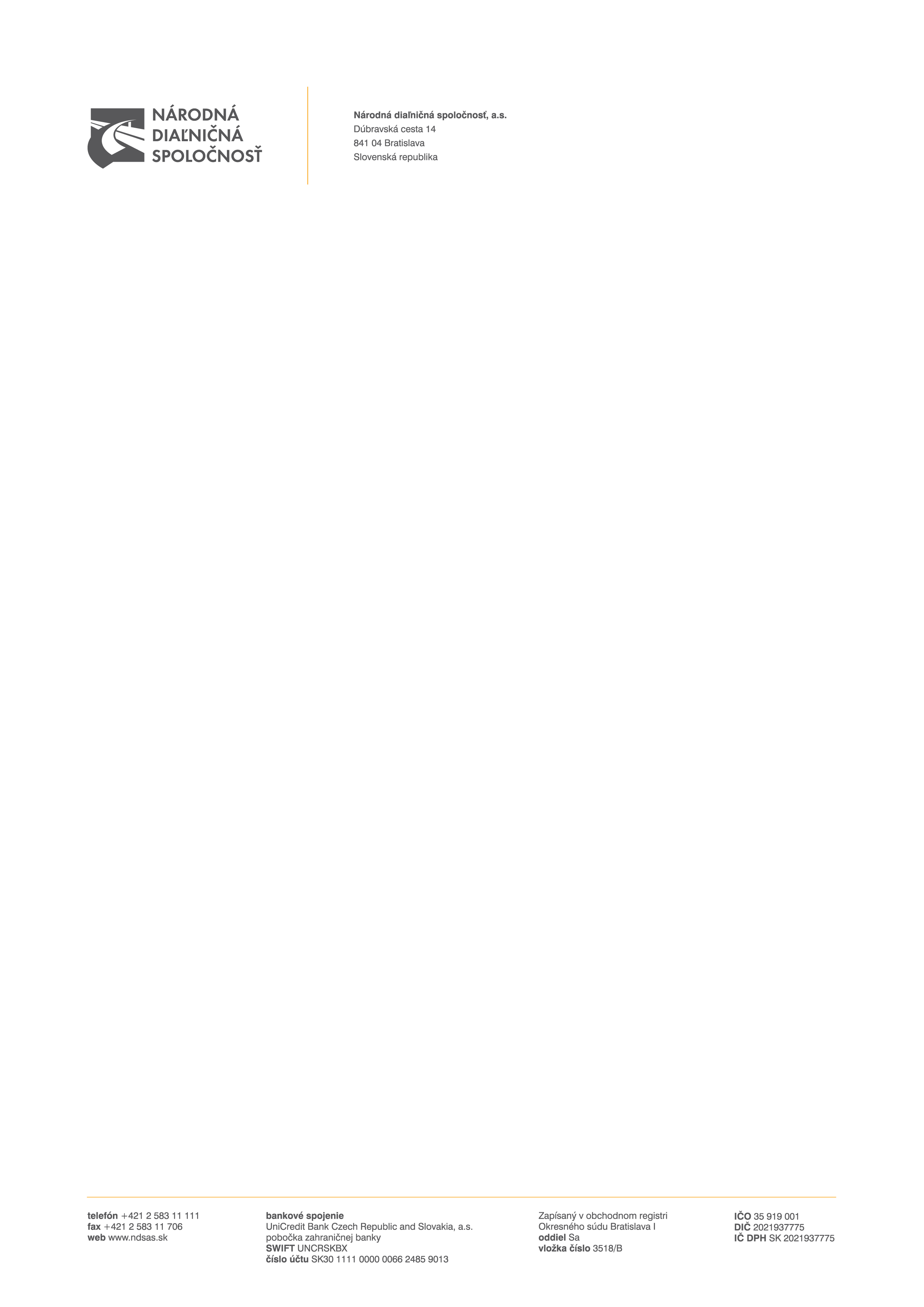 zadávanie NADLIMITNej ZÁKAZKyverejnou súťažou podľa § 66 ods. 7 písm. b) zákona č. 343/2015 Z. z. o verejnom obstarávaní a o zmene a doplnení niektorých zákonov v znení neskorších predpisovSÚŤAŽNÉ  PODKLADYPredmet zákazky:"Poskytovanie daňového a účtovného poradenstva"DRUH ZÁKAZKY: poskytnutie služby04/2023Obsah súťažných podkladovA.1 POKYNY PRE UCHÁDZAČOVČasť I.Všeobecné informácie1	Identifikácia verejného obstarávateľa2	Predmet zákazky3	Rozdelenie predmetu zákazky4	Variantné riešenie5	Miesto a termín plnenia predmetu zákazky6	Zdroj finančných prostriedkov7	Typ zmluvy8	Lehota viazanosti ponukyČasť II.Komunikácia a vysvetľovanie9	Komunikácia medzi verejným obstarávateľom a záujemcami/uchádzačmi10	Vysvetlenie informácií 11	Obhliadka miesta plnenia predmetu zákazkyČasť III.Príprava ponuky12	Forma a spôsob predkladania ponuky13	Jazyk ponuky14	Mena a ceny uvádzané v ponuke15	Zábezpeka16	Obsah ponuky17	Náklady na prípravu ponukyČasť IV.Predkladanie ponuky18	Predloženie ponuky19	Registrácia a autentifikácia uchádzača20	Lehota na predkladanie ponuky21	Doplnenie, zmena a odvolanie ponukyČasť V.Otváranie a vyhodnotenie ponúk22	Otváranie ponúk (on-line sprístupnenie)23	Preskúmanie ponúk24	Dôvernosť procesu verejného obstarávania25	Vyhodnocovanie ponúk26	Vyhodnotenie splnenia podmienok účasti uchádzačov27	Oprava chýbČasť VI.Prijatie ponuky28	Informácie o výsledku vyhodnotenia ponúk29	Uzavretie Zmluvy30	Zrušenie verejného obstarávaniaA.2 KritériÁ na hodnotenie ponúk a PRAVIDLÁ ich uplatneniaB.1 OPIS PREDMETU ZÁKAZKYB.2  SPÔSOB URČENIA CENYB.3  OBCHODNÉ PODMIENKY plneNIA PREDMETU ZÁKAZKYPRÍLOHY K SÚŤAŽNÝM PODKLADOMPríloha č. 1 k časti A.1  -  Všeobecné informácie o uchádzačoviPríloha č. 2 k časti A.1  -  Jednotný európsky dokumentPríloha č. 1 k časti A.2  -  Návrh na plnenie kritériaPríloha č. 1 k časti B.2  -  Špecifikácia ceny(zároveň príloha č. 2 k Rámcovej dohode)Príloha č. 1 k časti B.3  -  Zoznam subdodávateľov a podiel subdodávok(zároveň príloha č. 3 k Rámcovej dohode)A.1 POKYNY PRE UCHÁDZAČOVČasť I.Všeobecné informácieIdentifikácia verejného obstarávateľaNázov organizácie:						          Národná diaľničná spoločnosť, a.s.Sídlo organizácie:					              	Dúbravská cesta 14, 841 04 BratislavaIČO:					              	35 919 001IČ DPH: 				              		SK 2021937775Bankové spojenie: 					              	UniCredit Bank Czech Republic and Slovakia a.s., 					              	pobočka zahraničnej bankyIBAN:					              	SK30 1111 0000 0066 2485 9013BIC/SWIFT: 			 		               UNCRSKBXInternetová adresa organizácie (URL): 	www.ndsas.sk Profil verejného obstarávateľa:				www.uvo.gov.sk/profily/-/profil/pzakazky/9127Kontaktná osoba:								Mgr. Martin BeniačTelefón:											+421 2 5831 1036E-mail: 								martin.beniac@ndsas.skPredmet zákazkyPredmet zákazky je v súlade s § 3 ods. 4 zákona č. 343/2015 Z. z. o verejnom obstarávaní a o zmene a doplnení niektorých zákonov v znení neskorších predpisov (ďalej len „Zákon“) zákazka na poskytnutie služby s predmetom podrobne vymedzeným v týchto súťažných podkladoch (ďalej len „týchto SP“ alebo „SP“). 	Názov predmetu zákazky: „Poskytovanie daňového a účtovného poradenstva“Stručný opis predmetu zákazky:Predmetom zákazky je poskytovanie poradenských daňových a účtovných služieb pre potreby objednávateľa. Podrobné vymedzenie predmetu zákazky tvorí časť B.1 Opis predmetu zákazky týchto SP.Postup vo verejnom obstarávaní: verejná súťaž podľa § 66 ods. 7 písm. b) ZákonaČíselný kód pre hlavný predmet a doplňujúce predmety z Hlavného slovníka Spoločného slovníka obstarávania, prípadne alfanumerický kód z Doplnkového slovníka Spoločného slovníka obstarávania (CPV/SSO):79221000-9 Daňové poradenstvo79200000-6 Účtovnícke, audítorské a finančné službyDA30-1		PoradenstvoCelková predpokladaná hodnota zákazky:	263 333,00 eur bez dane z pridanej hodnoty (ďalej len „DPH“)Rozdelenie predmetu zákazkyVerejný obstarávateľ nepovoľuje rozdelenie predmetu zákazky na časti.Odôvodnenie nerozdelenia predmetu zákazky:pri zabezpečovaní týchto služieb je pre verejného obstarávateľa jednoduchšie komunikovať s jedným poskytovateľom, ako oslovovať viacerých potenciálnych poskytovateľov, čo by znamenalo zvýšenú administratívnu náročnosť pri zabezpečení požadovaných služieb, hlavne pri aktivitách, ktoré môžu byť z časového hľadiska neočakávané, pričom pri niektorých neočakávaných aktivitách bude potrebné urgentné plnenie predmetu zákazky súbežne,jednotlivé poradenské služby v niektorých aktivitách verejného obstarávateľa spolu súvisia svojimi charakteristikami a povahou a tvoria ucelenú časť, a to najmä z hľadiska časovej, vecnej a miestnej súvislosti obstarávaných zákaziek, jeden dodávateľ je schopný zabezpečiť potreby verejného obstarávateľa,rozsah poradenských služieb je ovplyvnený špecifickou činnosťou verejného obstarávateľa (príprava projektov, výstavba, čerpanie eurofondov, osobitné zmluvné podmienky a pod.), a preto je nevyhnuté zabezpečiť túto službu jedným poskytovateľom, ktorý vie skumulovať odborné kapacity na dodanie podkladov v požadovanom rozsahu, kvalite a čase, čo je z hľadiska finančných dopadov a časového hľadiska pre verejného obstarávateľa najefektívnejšie,nerozdelenie predmetu zákazky, vzhľadom na charakter predmetu zákazky, je v súlade s princípom hospodárnosti, efektívnosti, nediskriminácie hospodárskych subjektov a čestnej hospodárskej súťaže.So zreteľom na efektívnosť, kvalitu a  hospodárnosť je verejný obstarávateľ presvedčený, že jediným spôsobom ako dosiahnuť, aby aktivita verejného obstarávateľa z hľadiska využitia uvedených služieb, ktoré tvoria predmet zákazky tohto verejného obstarávania, prebehla bez komplikácii, je nerozdeliť predmet zákazky.Uchádzač predloží ponuku na celý predmet zákazky.Variantné riešenie	Uchádzačom sa neumožňuje predložiť variantné riešenie.	Ak súčasťou ponuky bude aj variantné riešenie, nebude takéto variantné riešenie zaradené do vyhodnotenia ponúk a bude sa naň hľadieť, akoby nebolo predložené.Miesto a termín plnenia predmetu zákazkyMiesto plnenia predmetu zákazky:sídlo klienta alebo iné miesto, ktoré zmluvné strany dohodou určia alebo ktoré vyplýva z povahy plnenej veci.Predpokladaná dĺžka trvania plnenia: 48 mesiacov odo dňa nadobudnutia účinnosti Rámcovej dohody alebo do vyčerpania finančného limitu.Podrobné vymedzenie predpokladaného termínu plnenia predmetu zákazky je v časti B.1 Opis predmetu zákazky a v časti B.3 Obchodné podmienky plnenia predmetu zákazky, ktoré sú neoddeliteľnou súčasťou týchto SP.Zdroj finančných prostriedkov  Predmet zákazky bude financovaný z vlastných zdrojov verejného obstarávateľa.Verejný obstarávateľ neposkytuje zálohy ani preddavky na plnenie Rámcovej dohody.Typ zmluvy  Výsledok postupu verejného obstarávania:  uzavretie Rámcovej dohody podľa § 83 Zákona (ďalej len „Dohoda“).Vymedzenie zmluvných podmienok na plnenie predmetu zákazky tvoria časti B.1 Opis predmetu zákazky, B.2 Spôsob určenia ceny a B.3 Obchodné podmienky plnenia predmetu zákazky, ktoré sú neoddeliteľnou súčasťou týchto SP.Lehota viazanosti ponuky	Uchádzač je viazaný svojou ponukou od uplynutia lehoty na predkladanie ponúk až do uplynutia lehoty viazanosti ponúk, ktorá je uvedená v Oznámení o vyhlásení verejného obstarávania (ďalej len „Oznámenie“) v bode IV.2.6) Minimálna lehota, počas ktorej sú ponuky uchádzačov viazané.	V prípade, ak bude podaná námietka pri postupe verejného obstarávateľa a začaté konanie o námietkach pred uzavretím Dohody podľa § 170 Zákona, bude to mať podľa Zákona odkladný účinok na konanie verejného obstarávateľa, okrem námietok podľa § 170 ods. 3 písm. g) Zákona alebo ak bude začatá kontrola postupu verejného obstarávateľa pred uzavretím Dohody podľa Zákona a Úrad pre verejné obstarávanie (ďalej len „úrad“) vydá rozhodnutie o predbežnom opatrení, ktorým pozastaví konanie verejného obstarávateľa, lehoty verejnému obstarávateľovi v súlade s § 173 Zákona neplynú. Verejný obstarávateľ oznámi uchádzačom predĺženie lehoty viazanosti ponúk, ktorá nesmie byť dlhšia ako 12 mesiacov od uplynutia lehoty na predkladanie ponúk. Uchádzači sú svojou ponukou viazaní do uplynutia lehoty verejným obstarávateľom oznámenej, resp. primerane predĺženej lehoty viazanosti ponúk podľa bodu 8.2 časti A.1 Pokyny pre uchádzačov týchto SP.Časť II.Komunikácia a vysvetľovanieKomunikácia medzi verejným obstarávateľom a záujemcami/uchádzačmi Komunikácia medzi verejným obstarávateľom a záujemcami/uchádzačmi sa bude uskutočňovať v štátnom (slovenskom) jazyku a spôsobom, ktorý zabezpečí úplnosť a obsah týchto údajov uvedených v ponuke, podmienkach účasti a zaručí ochranu dôverných a osobných údajov uvedených v týchto dokumentoch. Komunikácia a výmena informácií medzi verejným obstarávateľom a záujemcami / uchádzačmi bude prebiehať písomne prostredníctvom elektronických prostriedkov podľa podmienok uvedených § 20 Zákona.Verejný obstarávateľ bude na komunikáciu s uchádzačmi resp. záujemcami používať elektronický prostriedok, ktorým je komunikačné rozhranie systému JOSEPHINE (ďalej aj len „JOSEPHINE“). Tento spôsob komunikácie sa týka akejkoľvek komunikácie a podaní medzi verejným obstarávateľom a záujemcami / uchádzačmi.JOSEPHINE je na účely tohto verejného obstarávania softvér na elektronizáciu zadávania verejných zákaziek. JOSEPHINE je webová aplikácia na doméne https://josephine.proebiz.com. Na bezproblémové používanie systému JOSEPHINE je nutné používať jeden z podporovaných internetových prehliadačov:- Microsoft Edge Microsoft Internet Explorer verzia 11.0 a vyššia, - Mozilla Firefox verzia 13.0 a vyššia alebo - Google Chrome.Pravidlá pre doručovanie – zásielka sa považuje za doručenú záujemcovi/uchádzačovi, ak jej adresát bude mať objektívnu možnosť oboznámiť sa s jej obsahom, tzn. akonáhle sa dostane zásielka do sféry jeho dispozície. Za okamih doručenia sa v systéme JOSEPHINE považuje okamih jej odoslania v systéme JOSEPHINE a to v súlade s funkcionalitou systému.Obsahom komunikácie prostredníctvom komunikačného rozhrania systému JOSEPHINE bude predkladanie ponúk, vysvetľovanie SP a požiadaviek uvedených v Oznámení, prípadné doplnenie SP, vysvetľovanie predložených ponúk, vysvetľovanie predložených dokladov, žiadosť o nápravu, námietky a akákoľvek ďalšia, výslovne neuvedená komunikácia v súvislosti s týmto verejným obstarávaním, s výnimkou prípadov, keď to výslovne vylučuje Zákon. Pokiaľ sa v SP vyskytujú požiadavky na predkladanie ponúk, vysvetľovanie SP a požiadaviek uvedených v Oznámení, prípadné doplnenie SP, vysvetľovanie predložených ponúk, vysvetľovanie predložených dokladov, žiadosť o nápravu, námietky alebo akúkoľvek inú komunikáciu medzi verejným obstarávateľom a záujemcami/uchádzačmi, má sa na mysli vždy použitie komunikácie prostredníctvom komunikačného rozhrania systému JOSEPHINE. V prípade, že verejný obstarávateľ rozhodne aj o možnosti iného spôsobu komunikácie než prostredníctvom komunikačného rozhrania JOSEPHINE, tak v SP takúto skutočnosť zreteľne uvedie. Táto komunikácia sa týka i prípadov, kedy sa ponuka javí ako mimoriadne nízka ponuka. V takomto prípade komisia prostredníctvom komunikačného rozhrania systému JOSEPHINE požiada uchádzača o vysvetlenie, týkajúce sa predloženej ponuky a uchádzač musí doručiť prostredníctvom komunikačného rozhrania systému JOSEPHINE písomné odôvodnenie mimoriadne nízkej ponuky. Ak bude uchádzač alebo ponuka uchádzača z verejného obstarávania vylúčená, uchádzačovi bude prostredníctvom komunikačného rozhrania systému JOSEPHINE oznámené vylúčenie s uvedením dôvodu a lehoty, v ktorej môže byť doručená námietka. Úspešnému uchádzačovi bude prostredníctvom komunikačného rozhrania systému JOSEPHINE zaslané oznámenie, že sa jeho ponuka prijíma. Akákoľvek komunikácia verejného obstarávateľa či záujemcu/uchádzača s treťou osobou (treťou osobou sa rozumie subjekt odlišný od záujemcu, resp. uchádzača) v súvislosti s týmto verejným obstarávaním bude prebiehať spôsobom, ktorý stanoví Zákon a bude realizovaná mimo komunikačné rozhranie systému JOSEPHINE.Ak je odosielateľom zásielky verejný obstarávateľ, tak záujemcovi / uchádzačovi bude na ním určený kontaktný e-mail/e-maily bezodkladne odoslaná informácia o tom, že k predmetnej zákazke existuje nová zásielka/správa. Záujemca / uchádzač sa prihlási do systému a v komunikačnom rozhraní zákazky bude mať zobrazený obsah komunikácie – zásielky, správy. Záujemca / uchádzač si môže v komunikačnom rozhraní zobraziť celú históriu o svojej komunikácii s verejným obstarávateľom. Ak je odosielateľom zásielky záujemca / uchádzač, tak po prihlásení do systému JOSEPHINE môže predmetnému obstarávaniu prostredníctvom komunikačného rozhrania odosielať správy a potrebné prílohy verejnému obstarávateľovi. Takáto zásielka sa považuje za doručenú verejnému obstarávateľovi okamihom jej odoslania v systéme JOSEPHINE v súlade s funkcionalitou systému.Verejný obstarávateľ odporúča záujemcom / uchádzačom, ktorí si vyhľadali obstarávania prostredníctvom webovej stránky verejného obstarávateľa, resp. v systéme JOSEPHINE (https://josephine.proebiz.com), a zároveň ktorí chcú byť informovaní o prípadných aktualizáciách týkajúcich sa konkrétneho obstarávania prostredníctvom notifikačných e-mailov, aby v danom obstarávaní zaklikli tlačidlo „ZAUJÍMA MA TO“ (v pravej hornej časti obrazovky). Záujemci/uchádzači, ktorí odporúčanie nebudú akceptovať, sa vystavujú riziku, že im obsah informácií k predmetnej zákazke nebude doručený.Verejný obstarávateľ umožňuje neobmedzený a priamy prístup elektronickými prostriedkami k SP a k prípadným všetkým doplňujúcim podkladom. SP a prípadné vysvetlenie alebo doplnenie SP alebo vysvetlenie požiadaviek uvedených v Oznámení, podmienok účasti vo verejnom obstarávaní, informatívneho dokumentu alebo inej sprievodnej dokumentácie budú verejným obstarávateľom zverejnené ako elektronické dokumenty v profile verejného obstarávateľa https://www.uvo.gov.sk/profily/-/profil/pzakazky/9127 (ďalej len „profil“) a zároveň v systéme JOSEPHINE. Vysvetlenie informácií V prípade nejasností alebo potreby vysvetlenia informácií potrebných na vypracovanie ponuky a na preukázanie splnenia podmienok účasti poskytnutých verejným obstarávateľom v lehote na predkladanie ponúk, môže ktorýkoľvek zo záujemcov požiadať o vysvetlenie informácií k predmetnej zákazke prostredníctvom komunikačného rozhrania systému JOSEPHINE.Prípadnú žiadosť o vysvetlenie informácií potrebných na vypracovanie ponuky a na preukázanie splnenia podmienok účasti verejný obstarávateľ odporúča záujemcom doručiť prostredníctvom komunikačného rozhrania systému JOSEPHINE „dostatočne vopred“. Verejný obstarávateľ bezodkladne poskytne vysvetlenie informácií potrebných na vypracovanie ponuky a na preukázanie splnenia podmienok účasti všetkým záujemcom, ktorí sú mu známi v tejto zákazke, najneskôr však šesť (6) dní pred uplynutím lehoty na predkladanie ponúk za predpokladu, že o vysvetlenie záujemca požiada dostatočne vopred. Verejný obstarávateľ primerane predĺži lehotu na predkladanie ponúk, ak vysvetlenie informácií potrebných na vypracovanie ponuky a na preukázanie splnenia podmienok účasti nie je poskytnuté v lehote podľa bodu 10.3 časti A.1 Pokyny pre uchádzačov týchto SP, aj napriek tomu, že bolo vyžiadané dostatočne vopred alebo ak v dokumentoch potrebných na vypracovanie ponuky alebo na preukázanie splnenia podmienok účasti vykoná podstatnú zmenu.Ak si vysvetlenie informácií potrebných na vypracovanie ponuky alebo na preukázanie splnenia podmienok účasti záujemca nevyžiada dostatočne vopred alebo jeho význam je z hľadiska prípravy ponuky nepodstatný, verejný obstarávateľ nie je povinný predĺžiť lehotu na predkladanie ponúk.Obhliadka miesta plnenia predmetu zákazkyObhliadka miesta dodania predmetu zákazky nie je potrebná.Časť III.Príprava ponukyForma a spôsob predkladania ponukyUchádzač ponuku predkladá elektronicky v zmysle § 49 ods. 1 písm. a) Zákona a vložením do systému JOSEPHINE umiestnenom na webovej adrese https://josephine.proebiz.com/ za podmienok:Elektronická ponuka sa vloží vyplnením ponukového formulára a vložením požadovaných dokladov a dokumentov v systéme JOSEPHINE umiestnenom na webovej adrese https://josephine.proebiz.com/.V predloženej ponuke prostredníctvom systému JOSEPHINE musia byť pripojené požadované doklady (odporúčaný formát je „PDF“) tak, ako je uvedené v týchto SP.Ak ponuka obsahuje dôverné informácie, uchádzač ich v ponuke viditeľne označí. Uchádzačom navrhovaná cena za plnenie požadovaného predmetu zákazky bude uvedená v ponuke uchádzača spôsobom uvedeným v časti B.2 Spôsob určenia ceny týchto SP.Po úspešnom nahraní ponuky do systému JOSEPHINE je uchádzačovi odoslaný notifikačný informatívny e-mail (a to na emailovú adresu užívateľa uchádzača, ktorý ponuku nahral). Dokumenty tvoriace ponuku, môže uchádzač predložiť ako originály v elektronickej podobe s kvalifikovaným elektronickým podpisom alebo ako zaručene konvertované listiny v zmysle ustanovenia § 35 a nasl. zákona č. 305/2013 Z. z. o elektronickej podobe výkonu pôsobnosti orgánov verejnej moci a o zmene a doplnení niektorých zákonov (zákon o e-Governmente) v znení neskorších predpisov, alebo len ako skeny originálov alebo úradne overených fotokópií týchto dokumentov. Pri predkladaní bankovej záruky a poistenia záruky uchádzač postupuje podľa bodov 15.4.2 a 15.4.3 časti A.1 Pokyny pre uchádzačov týchto SP.Znenie obchodných podmienok, ktoré sú súčasťou týchto SP v časti B.3 Obchodné podmienky plnenia predmetu zákazky nemožno meniť, ani uvádzať výhrady, ktoré by odporovali týmto SP.Jazyk ponukyPonuky a ďalšie doklady a dokumenty vo verejnom obstarávaní sa predkladajú v štátnom jazyku Slovenskej republiky. Ak je doklad alebo dokument vyhotovený v cudzom jazyku, predkladá sa spolu s jeho úradným prekladom do štátneho jazyka Slovenskej republiky; to neplatí pre ponuky, doklady a dokumenty vyhotovené v českom jazyku. Ak sa zistí rozdiel v ich obsahu, rozhodujúci je úradný preklad do štátneho jazyka Slovenskej republiky.Ak ponuku predkladá uchádzač so sídlom mimo územia Slovenskej republiky a doklad alebo dokument je vyhotovený v cudzom jazyku, predkladá sa takýto dokument spolu s jeho úradným prekladom do štátneho jazyka Slovenskej republiky, to neplatí pre ponuky, návrhy, doklady 
a dokumenty vyhotovené v českom jazyku. Ak sa zistí rozdiel v ich obsahu, rozhodujúci je úradný preklad v štátnom jazyku Slovenskej republiky.Mena a ceny uvádzané v ponukeUchádzačom navrhovaná zmluvná cena za plnenie požadovaného predmetu zákazky, uvedená v ponuke uchádzača, bude vyjadrená v eurách (€, alebo EUR). Cena za plnenie predmetu zákazky musí byť stanovená podľa zákona Národnej rady Slovenskej republiky č.18/1996 Z. z. o cenách v znení neskorších predpisov (ďalej len „zákon o cenách“), vyhlášky Ministerstva financií Slovenskej republiky č. 87/1996 Z. z., ktorou sa vykonáva zákon o cenách.Ak je uchádzač platiteľom DPH, navrhovanú zmluvnú cenu uvedie v zložení:navrhovaná zmluvná cena bez DPH,sadzba DPH a výška DPH,navrhovaná zmluvná cena vrátane DPH.Ak uchádzač nie je platiteľom DPH, uvedie navrhovanú zmluvnú cenu celkom. Skutočnosť či je, alebo nie je platiteľom DPH, upozorní/uvedie v ponuke v príslušnom Návrhu na plnenie kritéria (Príloha č. 1 k časti A.2 Kritériá na hodnotenie ponúk a pravidlá ich uplatnenia týchto SP).Zábezpeka15.1	Zábezpeka na zabezpečenie viazanosti ponúk sa nevyžadujeObsah ponukyPonuka predložená uchádzačom elektronicky prostredníctvom systému JOSEPHINE musí obsahovať doklady v nasledovnom poradí:Titulný list ponuky s označením, z ktorého jednoznačne vyplýva, že ide o ponuku na predmet zákazky podľa týchto SP.Obsah ponuky (index – položkový zoznam) s odkazom na očíslované strany.Vyplnený formulár „Všeobecné informácie o uchádzačovi“ (Príloha č. 1 k časti A.1 Pokyny pre uchádzačov týchto SP). V prípade, ak je uchádzačom skupina dodávateľov, vyplní a predloží tento formulár každý jej člen.V prípade skupiny dodávateľov vystavenú plnú moc pre jedného z členov skupiny, ktorý bude oprávnený prijímať pokyny za všetkých a konať v mene všetkých ostatných členov skupiny, podpísanú všetkými členmi skupiny alebo osobou/osobami oprávnenými konať v danej veci za každého člena skupiny.Vyplnenú Prílohu č. 1 Návrh na plnenie kritéria k časti A.2 Kritériá na hodnotenie ponúk a pravidlá ich uplatnenia týchto SP - v elektronickej forme so zabudovanou matematikou  vo formáte ٭.xls/*xlsx, zároveň aj ako scan podpísaný uchádzačom, a to jeho štatutárnym orgánom alebo členom štatutárneho orgánu alebo iným zástupcom uchádzača, ktorý je oprávnený konať v mene uchádzača v záväzkových vzťahoch.Vyplnenú Prílohu č. 1 Špecifikácia ceny k časti B.2 Spôsob určenia ceny týchto SP v  elektronickej forme so zabudovanou matematikou  vo formáte ٭.xls/*xlsx.Doklady preukazujúce splnenie podmienok účasti týkajúcich sa osobného postavenia a technickej alebo odbornej spôsobilosti, uvedených v Oznámení, prostredníctvom ktorých uchádzač preukazuje splnenie podmienok účasti vo verejnom obstarávaní požadované v Oznámení. Uchádzač môže doklady na preukázanie splnenia podmienok účasti predbežne nahradiť:a) Jednotným európskym dokumentom (ďalej len „JED“)JED tvorí Prílohu č. 2 k časti A.1 Pokyny pre uchádzačov týchto SP. Uchádzač vyplní časti I. až III. JED-u, zároveň mu je umožnené vyplniť len oddiel α: GLOBÁLNY ÚDAJ PRE VŠETKY PODMIENKY ÚČASTI časti IV. JED-u bez toho, aby musel vyplniť iné oddiely časti IV. JED-u.Ak uchádzač preukazuje finančné a ekonomické postavenie alebo technickú spôsobilosť alebo odbornú spôsobilosť prostredníctvom inej osoby, uchádzač je povinný predložiť JED aj pre túto osobu.V prípade, ak ponuku predkladá skupina dodávateľov, je potrebné predložiť JED pre každého člena skupiny osobitne.Ak sú požadované doklady pre verejného obstarávateľa priamo a bezodplatne prístupné v elektronických databázach, uchádzač v JED-e uvedie aj informácie potrebné na prístup do týchto elektronických databáz najmä internetovú adresu elektronickej databázy, akékoľvek identifikačné údaje a súhlasy potrebné na prístup do tejto databázy.Návrh Dohody s vyplnenými cenami (ak sú v Dohode požadované) vrátane požadovaných príloh k Dohode s časťou znenia obchodných podmienok plnenia predmetu zákazky podľa časti B.3 Obchodné podmienky plnenia predmetu zákazky a podľa B.1 Opis predmetu zákazky týchto SP. Návrh Dohody musí byť podpísaný uchádzačom, jeho štatutárnym orgánom alebo členom štatutárneho orgánu alebo iným zástupcom uchádzača, ktorý je oprávnený konať v mene uchádzača v záväzkových vzťahoch.V prípade, ak ponuku predkladá skupina dodávateľov, návrh Dohody musí byť podpísaný všetkými členmi skupiny alebo osobou/osobami oprávnenými konať v danej veci za každého člena skupiny. Zároveň v súlade s bodom 18.3.1 časti A.1 Pokyny pre uchádzačov týchto SP, v ponuke skupiny dodávateľov musí byť uvedený záväzok, že táto skupina dodávateľov v prípade prijatia jej ponuky verejným obstarávateľom za účelom riadneho plnenia Dohody vytvorí niektorú z právnych foriem uvedených v bode 18.4 časti A.1 Pokyny pre uchádzačov týchto SP, pričom sa odporúča, aby obsahom jej ponuky bola aspoň zmluva o budúcej zmluve o vytvorení príslušnej právnej formy.Náklady na prípravu ponukyVšetky náklady a výdavky spojené s prípravou a predložením ponuky znáša uchádzač bez finančného nároku voči verejnému obstarávateľovi, bez ohľadu na výsledok verejného obstarávania. Ponuky predložené elektronicky v lehote na predkladanie ponúk sa počas plynutia lehoty viazanosti ponúk a po uplynutí lehoty viazanosti ponúk, resp. predĺženej lehoty viazanosti uchádzačom nevracajú. Zostávajú uložené v predmetnej zákazke vytvorenej v systéme JOSEPHINE ako súčasť dokumentácie vyhláseného verejného obstarávania.Časť IV.Predkladanie ponukyPredloženie ponuky18.1	Uchádzač predloží svoju ponuku v elektronickej podobe do systému JOSEPHINE, umiestnenom na webovej adrese: https://josephine.proebiz.com podľa bodu 12 časti A.1 Pokyny pre uchádzačov týchto SP. Doručenie ponuky je zaznamenávané s presnosťou na sekundy. Systém JOSEPHINE považuje za čas vloženia ponuky okamih uloženia posledného súboru (dát) – nie čas začatia nahrávania ponuky, preto je potrebné predložiť ponuku (začať s nahrávaním) v dostatočnom časovom predstihu najmä s ohľadom na veľkosť ukladaných dát.Uchádzač môže predložiť len jednu ponuku. Ak uchádzač v lehote na predkladanie ponúk predloží viac ponúk, verejný obstarávateľ bude prihliadať len na ponuku, ktorá bola predložená ako posledná a na ostatné ponuky bude hľadieť ako na ponuky, ktoré boli predložené po lehote na predkladanie ponúk. Uchádzač nemôže byť v tom istom postupe zadávania zákazky členom skupiny dodávateľov, ktorá predkladá ponuku. Verejný obstarávateľ vylúči uchádzača, ktorý je súčasne členom skupiny dodávateľov.	Ak sa tejto zákazky zúčastní skupina dodávateľov:v jej ponuke musí byť uvedený záväzok, že táto skupina dodávateľov v prípade prijatia jej ponuky verejným obstarávateľom za účelom riadneho plnenia Dohody vytvorí niektorú z právnych foriem uvedených v bode 18.4 časti A.1 Pokyny pre uchádzačov týchto SP, pričom sa odporúča, aby obsahom jej ponuky bola aspoň zmluva o budúcej zmluve o vytvorení príslušnej právnej formy;ponuka musí byť podpísaná všetkými členmi skupiny dodávateľov spôsobom, ktorý ich právne zaväzuje.Za účelom riadneho plnenia Dohody skupina dodávateľov vytvorí v prípade prijatia jej ponuky zoskupenie bez právnej subjektivity napr. združenie bez právnej subjektivity podľa § 829 Občianskeho zákonníka alebo niektorú z obchodných spoločností podľa Obchodného zákonníka alebo inú právnu formu vhodnú na riadne plnenie Dohody.Ak skupina dodávateľov vytvorí v súlade s predchádzajúcim bodom niektorú z právnych foriem tam uvedených, pred uzatvorením Dohody bude povinná preukázať, že táto právna forma má spôsobilosť mať práva a povinnosti a spôsobilosť na právne úkony, ak príslušná právna forma môže byť nositeľom takejto spôsobilosti. Úspešný uchádzač preukazuje vyššie uvedené skutočnosti napr. v prípade zoskupenia bez právnej subjektivity uzatvorením zmluvy o vytvorení zoskupenia bez právnej subjektivity (napr. zmluvy o združení podľa § 829 Občianskeho zákonníka), v prípade obchodných spoločností podľa Obchodného zákonníka výpisom z Obchodného registra atď.V prípade zoskupenia bez právnej subjektivity zmluva o vytvorení tohto zoskupenia musí obsahovať:plnú moc jedného z účastníkov zoskupenia, ktorý bude mať postavenie hlavného účastníka zoskupenia, udelenú ostatnými účastníkmi zoskupenia na všetky právne úkony, ktoré sa budú uskutočňovať v mene všetkých účastníkov zoskupenia v súvislosti s predložením ponuky, pričom táto plná moc musí byť neoddeliteľnou súčasťou tejto zmluvy,percentuálny podiel na zákazke, ktorý uskutočnia jednotliví účastníci zoskupenia a uvedenie druhu podielu podľa konkrétnej činnosti, prehlásenie, že účastníci zoskupenia ručia spoločne a nerozdielne za záväzky voči verejnému obstarávateľovi, vzniknuté v súvislosti s plnením Dohody.Registrácia a autentifikácia uchádzačaUchádzač má možnosť sa registrovať do systému JOSEPHINE pomocou hesla alebo aj pomocou občianskeho preukazu s elektronickým čipom a bezpečnostným osobnostným kódom (eID).Predkladanie ponúk je umožnené iba autentifikovaným uchádzačom. Autentifikáciu je možné vykonať týmito spôsobmi:v systéme JOSEPHINE registráciou a prihlásením pomocou občianskeho preukazu s elektronickým čipom a bezpečnostným osobnostným kódom (eID). V systéme je autentifikovaná spoločnosť, ktorú pomocou eID registruje štatutár danej spoločnosti. Autentifikáciu vykonáva poskytovateľ systému JOSEPHINE a to v pracovných dňoch v čase 8.00 – 16.00 hod. O dokončení autentifikácie je uchádzač informovaný e-mailom;nahraním kvalifikovaného elektronického podpisu (napríklad podpisu eID) štatutára danej spoločnosti na kartu užívateľa po registrácii a prihlásení do systému JOSEPHINE. Autentifikáciu vykoná poskytovateľ systému JOSEPHINE a to v pracovných dňoch v čase 8.00 – 16.00 hod. O dokončení autentifikácie je uchádzač informovaný e-mailom;vložením dokumentu preukazujúceho osobu štatutára na kartu užívateľa po registrácii, ktorý je podpísaný elektronickým podpisom štatutára, alebo prešiel zaručenou konverziou. Autentifikáciu vykoná poskytovateľ systému JOSEPHINE a to v pracovných dňoch v čase 8.00 – 16.00 hod. O dokončení autentifikácie je uchádzač informovaný e-mailom;vložením plnej moci na kartu užívateľa po registrácii, ktorá je podpísaná elektronickým podpisom štatutára aj splnomocnenou osobou, alebo prešla zaručenou konverziou. Autentifikáciu vykoná poskytovateľ systému JOSEPHINE a to v pracovných dňoch v čase 8.00 – 16.00 hod. O dokončení autentifikácie je uchádzač informovaný e-mailom.Autentifikovaný uchádzač si po prihlásení do systému JOSEPHINE v prehľade - zozname obstarávaní vyberie predmetné obstarávanie a vloží svoju ponuku do určeného formulára na príjem ponúk, ktorý nájde v záložke „Ponuky a žiadosti“. Uchádzač svoju ponuku identifikuje uvedením obchodného mena alebo názvu, sídla, miesta podnikania alebo obvyklého pobytu uchádzača a heslom verejnej súťaže: „Poskytovanie daňového a účtovného poradenstva“.Lehota na predkladanie ponukyLehota na predkladanie ponúk je uvedená v Oznámení v bode IV.2.2); Lehota na predkladanie ponúk.Ponuka uchádzača predložená po uplynutí lehoty na predkladanie ponúk sa nesprístupní.Doplnenie, zmena a odvolanie ponukyUchádzač môže predloženú ponuku dodatočne doplniť, zmeniť alebo odvolať do uplynutia lehoty na predkladanie ponúk. Doplnenie, zmenu alebo odvolanie ponuky je možné vykonať späť vzatím pôvodnej ponuky. Uchádzač pri odvolaní ponuky postupuje obdobne ako pri vložení prvotnej ponuky (kliknutím na tlačidlo „Stiahnuť ponuku“ a predložením novej ponuky).Uchádzači sú svojou ponukou viazaní do uplynutia lehoty oznámenej verejným obstarávateľom, resp. predĺženej lehoty viazanosti ponúk podľa rozhodnutia verejného obstarávateľa. Prípadné predĺženie lehoty bude uchádzačom dostatočne vopred oznámené formou elektronickej komunikácie v systéme JOSEPHINE.Časť V.Otváranie a vyhodnotenie ponúkOtváranie ponúk (on-line sprístupnenie)Dátum a hodina otvárania ponúk je uvedená v Oznámení v bode IV.2.7); Podmienky na otváranie ponúk.Otváranie ponúk sa uskutoční elektronicky, a to on-line sprístupnením ponúk v systéme JOSEPHINE.Verejný obstarávateľ umožní účasť na otváraní ponúk všetkým uchádzačom, ktorí predložili ponuku v lehote na predkladanie ponúk, pričom umožnením účasti na otváraní ponúk sa rozumie ich sprístupnenie prostredníctvom príslušnej funkcionality v systéme JOSEPHINE všetkým uchádzačom, ktorí predložili ponuku spôsobom podľa bodu 18 týchto SP.Verejný obstarávateľ najneskôr do piatich pracovných dní odo dňa otvárania ponúk pošle prostredníctvom elektronickej komunikácie v systéme JOSEPHINE všetkým uchádzačom, ktorí predložili ponuky v lehote na predkladanie ponúk zápisnicu z otvárania ponúk, ktorá obsahuje údaje podľa § 52 ods. 2 Zákona.Preskúmanie ponúkVerejný obstarávateľ zriadi v súlade s § 51 Zákona, za účelom preskúmania a vyhodnotenia ponúk najmenej trojčlennú komisiu, ktorá začne svoju činnosť otváraním ponúk. Preskúmanie a vyhodnocovanie ponúk komisiou je neverejné.Komisia v úvode svojej činnosti posúdi zloženie zábezpeky – ak bola požadovaná. Verejný obstarávateľ vylúči ponuku, ak uchádzač nezložil zábezpeku podľa určených podmienok.Do procesu vyhodnocovania ponúk budú zaradené tie ponuky, ktoré:boli doručené elektronicky prostredníctvom systému JOSEPHINE v lehote predkladania ponúk,obsahujú náležitosti uvedené v bode 16 časti A.1 Pokyny pre uchádzačov týchto SP,zodpovedajú požiadavkám a podmienkam uvedeným v Oznámení a v týchto SP.Platnou ponukou je ponuka, ktorá zároveň neobsahuje žiadne obmedzenia alebo výhrady, ktoré sú v rozpore s požiadavkami a podmienkami uvedenými verejným obstarávateľom v Oznámení a v týchto SP.Ponuka uchádzača, ktorá nebude spĺňať stanovené požiadavky bude z verejnej súťaže vylúčená. Uchádzačovi bude oznámené vylúčenie jeho ponuky s uvedením dôvodu vylúčenia a lehoty, v ktorej môže byť doručená námietka podľa § 170 ods. 4 písm. d) Zákona.Dôvernosť procesu verejného obstarávaniaČlenovia komisie, ktorí vyhodnocujú ponuky sú povinní zachovávať mlčanlivosť a nesmú poskytovať počas vyhodnocovania ponúk informácie o obsahu ponúk. Na členov komisie, ktorí vyhodnocujú ponuky, sa vzťahujú ustanovenia podľa § 22 Zákona.Verejný obstarávateľ je povinný zachovávať mlčanlivosť o informáciách označených ako dôverné, ktoré mu uchádzač alebo záujemca poskytol; na tento účel uchádzač alebo záujemca označí, ktoré skutočnosti považuje za dôverné. Za dôverné informácie je na účely Zákona možné označiť výhradne obchodné tajomstvo, technické riešenia a predlohy, návody, výkresy, projektové dokumentácie, modely, spôsob výpočtu jednotkových cien a ak sa neuvádzajú jednotkové ceny, ale len cena, tak aj spôsob výpočtu ceny a vzory. Týmto ustanovením nie sú dotknuté ustanovenia Zákona a ani ustanovenia, ukladajúce prevádzkovateľovi elektronického prostriedku, prostredníctvom ktorého sa verejné obstarávanie realizuje, sprístupniť dokumenty a informácie týkajúce sa verejného obstarávania a tiež povinnosti zverejňovania zmlúv podľa osobitného predpisu.Vyhodnocovanie ponúkKomisia vyhodnotí predložené ponuky podľa § 53 Zákona s použitím ustanovenia § 66 ods. 7 písm. b) Zákona: „vyhodnotenie ponúk z hľadiska splnenia požiadaviek na predmet zákazky a vyhodnotenie splnenia podmienok účasti sa uskutoční po vyhodnotení ponúk na základe kritérií na vyhodnotenie ponúk“. V súlade s § 55 ods. 1 Zákona verejný obstarávateľ vyhodnotí splnenie požiadaviek na predmet zákazky u uchádzača, ktorý sa umiestnil na prvom mieste v poradí.Vyhodnotenie splnenia podmienok účasti uchádzačovKomisia vyhodnotí splnenie podmienok účasti uchádzačov podľa § 40 s použitím ustanovenia § 66 ods. 7 písm. b) Zákona: „vyhodnotenie ponúk z hľadiska splnenia požiadaviek na predmet zákazky a vyhodnotenie splnenia podmienok účasti sa uskutoční po vyhodnotení ponúk na základe kritérií na vyhodnotenie ponúk“. V súlade s § 55 ods. 1 Zákona verejný obstarávateľ vyhodnotí splnenie podmienok účasti u uchádzača, ktorý sa umiestnil na prvom mieste v poradí.Tejto verejnej súťaže sa nemôžu zúčastniť hospodárske subjekty so sídlom v treťom štáte, s ktorým nemá Slovenská republika alebo Európska únia uzavretú medzinárodnú zmluvu zaručujúcu rovnaký a účinný prístup k verejnému obstarávaniu v tomto treťom štáte pre hospodárske subjekty so sídlom v Slovenskej republike.Komisia vylúči uchádzača z verejného obstarávania v prípadoch podľa § 40 ods. 6, 7 a 8 Zákona, a tiež v prípade, že uchádzač má sídlo v treťom štáte, s ktorým nemá Slovenská republika alebo Európska únia uzavretú medzinárodnú zmluvu zaručujúcu rovnaký a účinný prístup k verejnému obstarávaniu v tomto treťom štáte pre hospodárske subjekty so sídlom v Slovenskej republike.Oprava chýbAk komisia identifikuje nezrovnalosti alebo nejasnosti v informáciách alebo dôkazoch, ktoré uchádzač poskytol, písomne požiada o vysvetlenie ponuky a ak je to potrebné aj o predloženie dôkazov. Vysvetlením ponuky nemôže dôjsť k jej zmene. Za zmenu ponuky sa nepovažuje odstránenie zrejmých chýb v písaní a počítaní.Zrejmé matematické chyby, zistené pri vyhodnocovaní ponúk, budú opravené v prípade:rozdielu medzi sumou uvedenou číslom a sumou uvedenou slovom; platiť bude suma uvedená správne,rozdielu medzi jednotkovou cenou a celkovou cenou, ak uvedená chyba vznikla dôsledkom nesprávneho násobenia jednotkovej ceny množstvom; platiť bude správny súčin jednotkovej ceny a množstva,preukázateľne hrubej chyby pri jednotkovej cene v desatinnej čiarke; platiť bude jednotková cena s opravenou desatinnou čiarkou, celková cena položky bude odvodená od takto opravenej jednotkovej ceny,nesprávne spočítanej sumy vo vzájomnom súčte alebo medzisúčte jednotlivých položiek; platiť bude správny súčet, resp. medzisúčet jednotlivých položiek a pod.O každej vykonanej oprave bude uchádzač bezodkladne upovedomený. Uchádzač bude v takom prípade požiadaný o vysvetlenie ponuky podľa § 53 ods. 1 Zákona a o predloženie súhlasu s vykonanou opravou.Časť VI.Prijatie ponukyInformácie o výsledku vyhodnotenia ponúk Verejný obstarávateľ po vyhodnotení ponúk, a po odoslaní všetkých oznámení o vylúčení uchádzača, bezodkladne oznámi všetkým dotknutým uchádzačom, výsledok vyhodnotenia ponúk, vrátane poradia uchádzačov a súčasne uverejní informáciu o výsledku vyhodnotenia ponúk a poradie uchádzačov v profile a v systéme JOSEPHINE. Dotknutým uchádzačom je uchádzač, ktorého ponuka sa vyhodnocovala, vylúčený uchádzač, ktorému plynie lehota na podanie námietok proti vylúčeniu a uchádzač, ktorý podal námietky proti vylúčeniu, pričom úrad o námietkach zatiaľ právoplatne nerozhodol. Úspešnému uchádzačovi alebo uchádzačom oznámi, že jeho ponuku alebo ponuky prijíma. Neúspešnému uchádzačovi oznámi, že neuspel a dôvody neprijatia jeho ponuky. V informácii o výsledku vyhodnotenia ponúk uvedie najmä identifikáciu úspešného uchádzača alebo uchádzačov, informáciu o charakteristikách a výhodách prijatej ponuky alebo ponúk, výsledok vyhodnotenia splnenia podmienok účasti u úspešného uchádzača a lehotu, v ktorej môže byť doručená námietka. 	Uzavretie ZmluvyUzavretá Dohoda nesmie byť v rozpore s týmito SP a s ponukou predloženou úspešným uchádzačom alebo uchádzačmi. Verejný obstarávateľ nesmie uzavrieť Dohodu s uchádzačom alebo uchádzačmi, ktorí majú povinnosť zapisovať sa do registra partnerov verejného sektora a nie sú zapísaní v registri partnerov verejného sektora alebo ktorých subdodávatelia alebo subdodávatelia podľa osobitného predpisu,1 ktorí majú povinnosť zapisovať sa do registra partnerov verejného sektora1 a nie sú zapísaní v registri partnerov verejného sektora.2Dohoda s úspešným uchádzačom, ktorého ponuka bola prijatá, bude uzavretá najskôr jedenásty (11) deň odo dňa odoslania informácie o výsledku vyhodnotenia ponúk podľa § 55 Zákona, ak nebudú uplatnené revízne postupy, pri dodržaní postupu stanoveného v ustanovení § 56 Zákona.Úspešný uchádzač alebo uchádzači sú povinní poskytnúť verejnému obstarávateľovi riadnu súčinnosť potrebnú na uzavretie Dohody tak, aby mohla byť uzavretá do desiatich (10) pracovných dní odo dňa uplynutia lehoty podľa § 56 ods. 8 a 9 Zákona, ak boli na jej uzavretie písomne vyzvaní prostredníctvom komunikačného rozhrania systému JOSEPHINE. Úspešný uchádzač alebo uchádzači, ktorí majú povinnosť zapisovať sa do registra partnerov verejného sektora podľa zákona č. 315/2016 Z. z. o registri partnerov verejného sektora a o zmene a doplnení niektorých zákonov v znení neskorších predpisov (ďalej len „register partnerov verejného sektora“) alebo ich subdodávatelia, ktorí majú povinnosť zapisovať sa do registra partnerov verejného sektora sú povinní na účely poskytnutia riadnej súčinnosti potrebnej na uzavretie Dohody mať v registri partnerov verejného sektora zapísaných konečných užívateľov výhod. Ak úspešný uchádzač alebo uchádzači odmietnu uzavrieť Dohodu alebo nie sú splnené povinnosti podľa bodu 29.3 časti A.1 Pokyny pre uchádzačov týchto SP, verejný obstarávateľ môže uzavrieť Dohodu s uchádzačom alebo uchádzačmi, ktorí sa umiestnili na nasledujúcom mieste v poradí.Uchádzač alebo uchádzači, ktorí sa umiestnili na nasledujúcom mieste v poradí, sú povinní splniť povinnosť podľa bodu 29.3 časti A.1 Pokyny pre uchádzačov týchto SP a poskytnúť verejnému obstarávateľovi riadnu súčinnosť, potrebnú na uzavretie Dohody tak, aby mohla byť uzavretá do desiatich (10) pracovných dní odo dňa, keď boli na jej uzavretie písomne vyzvaní prostredníctvom komunikačného rozhrania systému JOSEPHINE. Verejný obstarávateľ môže v Oznámení určiť, že lehota uvedená v bodoch 29.3 až 29.4 je dlhšia ako desať (10) pracovných dní.Povinnosť byť zapísaný v registri partnerov verejného sektora sa nevzťahuje na toho, komu majú byť jednorazovo poskytnuté finančné prostriedky neprevyšujúce sumu 100 000 eur alebo na toho, komu majú byť poskytnuté viaceré čiastkové alebo opakujúce sa plnenia, ktorých hodnota v úhrne neprevyšuje sumu 250 000 eur, to neplatí, ak výšku štátnej pomoci alebo investičnej pomoci nemožno v čase zápisu do registra partnerov verejného sektora určiť. Úspešný uchádzač je povinný predložiť najneskôr v lehote stanovenej vo výzve na poskytnutie riadnej súčinnosti podpísanú Dohodu vrátane všetkých jej príloh. Pri predkladaní Dohody v listinnej podobe je uchádzač povinný predložiť päť (5) rovnopisov Dohody. Nesplnenie tejto povinnosti bude verejný obstarávateľ považovať za neposkytnutie riadnej súčinnosti.Úspešný uchádzač je povinný predložiť najneskôr v lehote stanovenej vo výzve na poskytnutie riadnej súčinnosti zmluvu (potvrdenie) o poistení zodpovednosti za škodu uzatvorenú v zmysle § 20 ods. 1 zákona č. 78/1992 Zb. o daňových poradcoch a Slovenskej komore daňových poradcov v znení neskorších predpisov, a to ako úradne osvedčenú fotokópiu.	Verejný obstarávateľ vyžaduje, aby úspešný uchádzač v Dohode najneskôr v čase jej uzavretia uviedol údaje o všetkých známych subdodávateľoch, údaje o osobe oprávnenej konať za subdodávateľa v rozsahu meno a priezvisko, adresa pobytu, dátum narodenia (Príloha č. 5 Zoznam subdodávateľov a podiel subdodávok k Dohode). Nesplnenie tejto povinnosti bude verejný obstarávateľ považovať za neposkytnutie riadnej súčinnosti.	V prípade, že úspešným uchádzačom je skupina dodávateľov, úspešný uchádzač je povinný najneskôr v lehote stanovenej vo výzve na poskytnutie riadnej súčinnosti predložiť relevantný doklad preukazujúci splnenie podmienky uvedenej v bode 18.5 tejto časti SP. Nesplnenie tejto povinnosti bude verejný obstarávateľ považovať za neposkytnutie riadnej súčinnosti.V prípade, že je úspešným uchádzačom skupina dodávateľov a Dohoda s verejným obstarávateľom bude na strane úspešného uchádzača podpísaná splnomocnenou osobou/osobami, úspešný uchádzač je povinný predložiť najneskôr v lehote stanovenej vo výzve na poskytnutie riadnej súčinnosti plnú moc splnomocnenej osoby/osôb, pričom v nej musí byť výslovne uvedené oprávnenie splnomocnenej osoby/ osôb na podpis Dohody (ak takáto plná moc nebola predložená uchádzačom v rámci ponuky). Nesplnenie tejto povinnosti bude verejný obstarávateľ považovať za neposkytnutie riadnej súčinnosti.Povinnosť mať zapísaných konečných užívateľov výhod v registri partnerov verejného sektora sa vzťahuje na každého člena skupiny dodávateľov.	Verejný obstarávateľ si vyhradzuje právo neprijať ponuky uchádzačov, ktoré budú cenovo prevyšovať predpokladanú hodnotu zákazky, t. j. ktorých najnižšia cena bude vyššia ako plánované finančné prostriedky verejného obstarávateľa na predmet zákazky.Zrušenie verejného obstarávaniaVerejný obstarávateľ zruší verejné obstarávanie alebo jeho časť, ak:ani jeden uchádzač alebo záujemca nesplnil podmienky účasti vo verejnom obstarávaní a uchádzač alebo záujemca neuplatnil námietky v lehote podľa Zákona,nedostal ani jednu ponuku,ani jedna z predložených ponúk nezodpovedá požiadavkám určeným podľa § 42 Zákona a uchádzač nepodal námietky v lehote podľa Zákona,jeho zrušenie nariadil úrad.Verejný obstarávateľ môže zrušiť verejné obstarávanie alebo jeho časť aj vtedy, ak sa zmenili okolnosti, za ktorých sa vyhlásilo verejné obstarávanie, ak sa v priebehu postupu verejného obstarávania vyskytli dôvody hodné osobitného zreteľa, pre ktoré nemožno od verejného obstarávateľa požadovať, aby vo verejnom obstarávaní pokračoval, najmä ak sa zistilo porušenie Zákona, ktoré má alebo by mohlo mať zásadný vplyv na výsledok verejného obstarávania, ak nebolo predložených viac ako dve ponuky alebo ak navrhované ceny v predložených ponukách sú vyššie ako predpokladaná hodnota. Verejný obstarávateľ je povinný bezodkladne upovedomiť všetkých uchádzačov alebo záujemcov o zrušení verejného obstarávania zákazky alebo jeho časti s uvedením dôvodu a oznámiť postup, ktorý použije pri zadávaní zákazky na pôvodný predmet zákazky.Verejný obstarávateľ v oznámení o výsledku verejného obstarávania uvedie, či zadávanie zákazky bude predmetom opätovného uverejnenia.Prílohy:Príloha č. 1 k časti A.1 - Všeobecné informácie o uchádzačoviPríloha č. 2 k časti A.1 - Jednotný európsky dokumentA.2 KritériÁ na hodnotenie ponúk a PRAVIDLÁ ich uplatneniaUrčenie kritéria:Ponuky uchádzačov sa budú vyhodnocovať v súlade s § 44 ods. 3 písm. c) Zákona, a teda na základe najnižšej ceny.Jediným kritériom na vyhodnotenie ponúk je: Navrhovaná cena za celý predmet zákazky v eurách (€, alebo Eur) bez DPH.Pravidlá uplatnenia stanovených kritérií na vyhodnotenie ponúk sú nasledujúce:Hodnotenie ponúk uchádzačov je dané pridelením príslušného poradia podľa posudzovaných údajov uvedených v jednotlivých ponukách, týkajúcich sa navrhovanej ceny za plnenie celého  predmetu zákazky. Poradie uchádzačov sa určí porovnaním výšky navrhnutých ponukových cien za plnenie predmetu zákazky vyjadrených v eurách, uvedených v jednotlivých ponukách uchádzačov, podľa určenej definície kritéria - najnižšej ceny.Úspešný uchádzač bude ten, ktorý sa podľa zostaveného poradia podľa stanoveného kritéria.Spôsob uvedenia návrhu na plnenie:3.1	Uchádzačov Návrh na plnenia kritéria bude uvedený v Prílohe č. 1 k časti A.2 Návrh na plnenie kritéria týchto SP. Uchádzač tabuľku nevypĺňa, jednotlivé hodnoty budú vyplnené automaticky, po vyplnení jednotkových cien v Prílohe č. 1 Špecifikácia ceny, k časti B.2 Spôsob určenia ceny týchto SP uchádzačom, na základe zabudovaného vzájomného prepojenia medzi danými prílohami.  Prílohy:Príloha č. 1 k časti A.2 – Návrh na plnenie kritériaB.1 OPIS PREDMETU ZÁKAZKYPredmet zákazkyPredmetom zákazky je najmä poskytovanie daňového a účtovného poradenstva k otázkam každodennej praxe vyplývajúcich z daňových a účtovných predpisov vzťahujúcich sa k predmetu činnosti spoločnosti.Špecifikácia predmetu zákazkyOpis predmetu zákazky je komplexnou požiadavkou verejného obstarávateľa na obsah, rozsah a výsledok plnenia uchádzača, ktoré sú predmetom jeho ponuky vo verejnom obstarávaní.  PREDMET POSKYTOVANIA DAŇOVÉHO A ÚČTOVNÉHO PORADENSTVA:Poskytovanie daňového a účtovného poradenstva sa bude realizovať v nasledujúcich oblastiach: a)	daňové a účtovné poradenstvo, konzultácie (osobné, telefonické, písomné), odborná pomoc pri riešení a posudzovaní účtovných a daňových prípadov,b)	daňové a účtovné poradenstvo v rámci Slovak Accounting Standards (ďalej len SAS) a International Financial Reporting Standards (ďalej len IFRS) a aplikácií nových IFRS štandardov záväzných pre klienta,c)	daňové a účtovné poradenstvo so zreteľom na zložitosť účtovania a vykazovania a nastavenia systému, špecifiká majetku v evidencii klienta (napríklad komponentné členenie z pohľadu vzniku spoločnosti a prechodu na IFRS, vyvolané investície, líniové stavby, zdroje financovania, prioritný infraštruktúrny majetok, ďalej len PIM, verejno-súkromné partnerstvá, ďalej len PPP),d)	preverovanie vybraných účtov hlavnej knihy klienta, preverovanie vybraných účtovných prípadov a zmluvných vzťahov z daňového a účtovného hľadiska,e)	vypracovanie analýz, návrhov, stanovísk a metodických usmernení podľa požiadavky klienta,f)	vypracovanie odpovedí na otázky v termíne podľa zadania klienta,g)	poradenstvo a pomoc pri uplatňovaní platnej legislatívy týkajúcej sa účtovníctva, daní a financií,h)	poradenstvo pri posudzovaní, nastavení a optimalizácii účtovných a daňových procesov v informačnom systéme klienta, i)	posudzovanie zmlúv z hľadiska  daňových  a účtovných právnych predpisov,j)	metodická podpora a odborné konzultácie pri konaniach voči daňovým a kontrolným orgánom,k)	vypracovanie analýz, posudkov a výkazníctva,l)	metodická pomoc pri vypracovávaní interných predpisov týkajúcich sa účtovníctva, daní, financií a dlhodobého majetku,m)	daňové a účtovné poradenstvo a  metodická pomoc spočívajúca v školení a výklade novelizovaných daňových a účtovných právnych predpisov pre zamestnancov klienta,n)	zastupovanie klienta pri daňových kontrolách,Vyššie uvedené služby daňového a účtovného poradenstva nie sú  službami v zmysle § 2 ods. 1 a ods. 17  zákona č. 423/2015 Z. z. o štatutárnom audite a o zmene a doplnení zákona   č. 431/2002 Z. z. o účtovníctve v znení neskorších predpisov.Ďalšie informácie pre uchádzačovSpôsob realizácie Rámcovej dohody bude formou objednávok. Všetky podmienky plnenia budú predmetom Rámcovej dohody/objednávky.Miesto a čas vykonávania poradenskej činnosti  budú určené individuálne, podľa aktuálnych potrieb a požiadaviek verejného obstarávateľa/objednávateľa. Miestom plnenia je Národná diaľničná spoločnosť, a.s., Dúbravská cesta 14, 841 04 Bratislava a iné miesta podľa aktuálnej požiadavky verejného obstarávateľa.Ostatné požiadavky na predmet zákazky:Úspešný uchádzač je povinný predložiť pred podpisom Dohody, resp. najneskôr v lehote stanovenej vo výzve na poskytnutie riadnej súčinnosti zmluvu (potvrdenie) o poistení zodpovednosti za škodu uzatvorenú v zmysle § 20 ods. 1 zákona č. 78/1992 Zb. o daňových poradcoch a Slovenskej komore daňových poradcov v znení neskorších predpisov, a to ako úradne osvedčenú fotokópiu.B.2 SPÔSOB URČENIA CENYCena za vykonanie predmetu zákazky bude stanovená v zmysle zákona NR SR č.18/1996 Z. z. o cenách v znení neskorších predpisov a vyhlášky MF SR č. 87/1996 Z. z. v znení neskorších predpisov, ktorou sa vykonáva zákon o cenách. Celková cena za poskytovanie daňového a účtovného poradenstva sa stanoví počet hodín krát hodinová sadzba v zmysle Prílohy č. 1 Špecifikácia ceny časti B.2 Spôsob určenia ceny  týchto súťažných podkladov.Uchádzač vyplní všetky jednotkové ceny v eurách (€ alebo Eur) maximálne na dve desatinné miesta, pre všetky činnosti uvedené v Prílohe č. 1 k časti B.2 – Špecifikácia ceny. Uchádzač vyplňuje len vyžltené bunky. Do ostatných buniek nesmie zasahovať. Cena sa vyplňuje bez medzier pri tisícoch. Ceny predloží v programe Microsoft Excel so zabudovanou matematikou vo formáte *.xls./*.xlsx.Uchádzač je povinný do ceny zahrnúť všetky náklady, činnosti, práce, výkony alebo služby nevyhnutné za účelom riadneho vykonania predmetu zákazky.Ceny uvedené v ponuke je možné meniť iba v lehote na predkladanie ponúk, potom sú nemenné a záväzné pre uzatvorenie Dohody.Prijaté jednotkové ceny sú záväzné pre uzatvorenie Dohody a po dobu jej trvania stanovené v súlade s ponukou uchádzača. Pokrývajú všetky zmluvné záväzky, sú pevné a nemenné počas trvania Dohody.Na požiadanie objednávateľa uchádzač spracuje a predloží kalkulácie jednotkových cien vybraných  položiek, spolu s kalkulačným vzorcom, ktorý použil pre prípravu ponuky.Predpokladanú hodnotu zákazky (PHZ) uvedenú v oznámení Verejný obstarávateľ považuje za finančný limit a okolnosť dôležitú pre plnenie Dohody.Prílohy:Príloha č. 1 k časti B.2 – Špecifikácia cenyB.3  OBCHODNÉ PODMIENKY plneNIA PREDMETU ZÁKAZKYUchádzač vo svojej ponuke predloží návrh dohody podľa Obchodného zákonníka, v ktorej budú v celom rozsahu akceptované obchodné podmienky dodania predmetu zákazky stanovené v dokumentoch, ktoré tvoria prílohu k týmto súťažným podkladom. Predložený návrh dohody musí byť podpísaný štatutárnym zástupcom (zástupcami) uchádzača, resp. osobou oprávnenou konať v mene uchádzača.DOHODAo poskytovaní daňového a účtovného poradenstvauzavretá v súlade s § 83 zákona č. 343/2015 Z. z. o verejnom obstarávaní v znení neskorších predpisov, § 269 ods. 2 zákona č. 513/1991 Zb. Obchodný zákonník v znení neskorších predpisov (ďalej len „Obchodný zákonník“) a zákona č. 78/1992 Zb. o daňových poradcocha Slovenskej komore daňových poradcov v znení neskorších predpisov (ďalej len „Zákon o daňových poradcoch a Slovenskej komore daňových poradcov“)(ďalej len „dohoda“)číslo klienta:																číslo poradcu:Klient:	    		Obchodné meno:	Národná diaľničná spoločnosť, a.s. Sídlo: 	Dúbravská cesta 14, 841 04 Bratislava	Právna forma:	akciová spoločnosť zapísaná v Obchodnom registri	Okresného súdu Bratislava I, oddiel: Sa, vložka č.: 3518/BŠtatutárny orgán: 	predstavenstvo, zastúpené:	Ing. Vladimír Jacko, PhD., MBA, predseda predstavenstva a generálny riaditeľIng. Tatiana Novotná, členka predstavenstvaOsoby oprávnené na rokovanie:  - vo veciach zmluvných	Mgr. Radoslav Krajči, vedúci odboru právneho  - vo veciach cenových	Ing. Karolína Bálintová, vedúca odboru cien a finančného kontrolingu stavieb  - vo veciach technických 	Ing. Ladislav Nyéki, vedúci/a odboru účtovníctva Mgr. Jana Staňková, vedúca odboru dlhodobého majetkuBankové spojenie:	UniCredit Bank Czech Republic and Slovakia, a.s., pobočka zahraničnej bankyČíslo účtu (IBAN):	SK30 1111 0000 0066 2485 9013SWIFT kód:	UNCRSKBXIČO:	35 919 001DIČ:	202 193 7775IČ DPH:	SK202 193 7775Tel.:	02/58 31 1111(ďalej len „klient“) aPoradca: 	 	Obchodné meno:	[doplniť]Sídlo: 	[doplniť]	Právna forma:	[doplniť]	[doplniť]Štatutárny orgán: 	[doplniť]	Osoby oprávnené na rokovanie:  - vo veciach zmluvných	[doplniť]  - vo veciach cenových	[doplniť]Bankové spojenie:	[doplniť]Číslo účtu (IBAN):	[doplniť]SWIFT kód:	[doplniť]IČO:	[doplniť]DIČ:	[doplniť]IČ DPH:	[doplniť]Tel.:	[doplniť](ďalej len „poradca“) (klient a poradca ďalej len „zmluvné strany“ alebo jednotlivo len „zmluvná strana“)Článok I.Predmet plnenia, rozsah, formy a obsah poradenstvaPredmetom plnenia podľa tejto dohody je úprava práv a povinností pri poskytovaní  daňového a účtovného poradenstva poradcom pre klienta v rozsahu, vo formách  a za podmienok uvedených v tejto dohode, súťažných podkladoch, písomných objednávkach klienta (ďalej aj ako „poradenstvo“ alebo „plnenie“) a záväzok klienta platiť odmenu poradcovi za riadne poskytnuté poradenstvo v súlade s touto dohodou, súťažnými podkladmi, písomnými objednávkami klienta a všeobecne záväznými právnymi predpismi Slovenskej republiky. Poradenstvo bude poradcom vykonávané v rozsahu limitovanom skutočne vykonávanou podnikateľskou činnosťou klienta podľa stavu platnému k dátumu nadobudnutia  účinnosti tejto dohody.Obsah a rozsah poskytovaného poradenstva poradcom pre klienta vyplýva z tejto dohody a súčasne z účtovných, daňových a ostatných platných právnych predpisov vzťahujúcich sa k predmetu činnosti klienta v čase nadobudnutia účinnosti tejto dohody. Poskytovanie služieb poradenstva podľa bodu 1.3 tohto článku dohody sa bude realizovať najmä avšak nie výlučne v nasledovných oblastiach, pričom obsah plnenia tejto dohody vyplýva z požiadavky a zadania klienta: daňové a účtovné poradenstvo, konzultácie (osobné, telefonické, písomné), odborná pomoc pri riešení a posudzovaní účtovných a daňových prípadovꓼdaňové a účtovné poradenstvo v rámci Slovak Accounting Standards (SAS) a International Financial Reporting Standards (ďalej len „IFRS“) a aplikácií nových IFRS štandardov záväzných pre klientaꓼdaňové a účtovné poradenstvo so zreteľom na zložitosť účtovania a vykazovania a nastavenia systému, špecifiká majetku v evidencii klienta (napríklad komponentné členenie z pohľadu vzniku spoločnosti a prechodu na IFRS, vyvolané investície, líniové stavby, zdroje financovania, prioritný infraštruktúrny majetok, verejno-súkromné partnerstvá (PPP)ꓼpreverovanie vybraných účtov hlavnej knihy klienta, preverovanie vybraných účtovných prípadov a zmluvných vzťahov z daňového a účtovného hľadiskaꓼvypracovanie analýz, návrhov, stanovísk a metodických usmernení podľa požiadavky klientaꓼvypracovanie odpovedí na otázky v termíne podľa zadania klientaꓼporadenstvo a pomoc pri uplatňovaní platnej legislatívy týkajúcej sa účtovníctva, daní a financiíꓼporadenstvo pri posudzovaní, nastavení a optimalizácii účtovných a daňových procesov v informačnom systéme klientaꓼposudzovanie zmlúv z hľadiska  daňových  a účtovných právnych predpisovꓼmetodická podpora a odborné konzultácie pri konaniach voči daňovým a kontrolným orgánomꓼvypracovanie analýz, posudkov a výkazníctvaꓼmetodická pomoc pri vypracovávaní interných predpisov týkajúcich sa účtovníctva, daní, financií a dlhodobého majetkuꓼdaňové a účtovné poradenstvo a metodická pomoc spočívajúca v školení a výklade novelizovaných daňových a účtovných právnych predpisov pre zamestnancov klientaꓼzastupovanie klienta pri daňových kontrolách.Na účely tejto dohody každé plnenie v zmysle konkrétnej objednávky bude posudzované ako samostatné plnenie v zmysle tejto dohody a bude tvoriť súčasť tejto dohody.Služby daňového a účtovného poradenstva uvedené v bode 1.4 tohto článku dohody nie sú  službami v zmysle § 2 ods. 1 a ods. 17  zákona č. 423/2015 Z. z. o štatutárnom audite a o zmene a doplnení zákona č. 431/2002 Z. z. o účtovníctve v znení neskorších predpisov.Špecifikácia plnenia je uvedená v Opise predmetu zákazky, ktorý ako Príloha č. 4 tvorí neoddeliteľnú súčasť tejto dohody. Článok IIObjednávanie poradenstva2.1 	Rozsah poskytovania konkrétneho poradenstva v rámci plnenia bude medzi zmluvnými stranami dohodnutý podľa aktuálnej potreby klienta a špecifikovaný v písomnej špecifikácii plnenia podpísanej finančným riaditeľom klienta (ďalej aj ako „objednávka“). 2.2 	Objednávka klienta bude obsahovať najmä: (i) druh požadovaného plnenia poradcu v súlade s bodom 1.4 čl. I tejto dohody, (ii) dátum zadania požiadavky klientom na poskytnutie plnenia, (iii) lehotu na dodanie plnenia, (iv) požadovanú formu výstupu (písomnú, telefonickú, osobnú konzultáciu) a (v) označenie a podpis oprávnenej osoby za klienta uvedenej v bode 2.1 tohto článku dohody.2.3	Klient doručí objednávku poradcovi elektronickou poštou na e-mailovú adresu oprávnenej osoby poradcu rokovať vo veciach technických: [doplniť e-mailovú adresu]. Poradca  je povinný obratom, najneskôr do 3 (troch) pracovných dní od doručenia objednávky, potvrdiť prijatie tejto objednávky a kópiu/sken potvrdenej objednávky doručiť klientovi elektronicky e-mailom na adresu oprávnenej osoby na rokovanie vo veciach technických za klienta: vedúci/a odboru účtovníctva a vedúci/a odboru dlhodobého majetku. Poradca je súčasne povinný písomne e-mailom oznámiť klientovi osoby poradcu zodpovedné za plnenie v rámci príslušnej objednávky. Túto písomnú informáciu sa poradca zaväzuje klientovi doručiť spolu s potvrdenou objednávkou v zmysle druhej vety tohto odseku. 2.4 	Objednávky klienta potvrdené poradcom budú tvoriť súčasť tejto dohody.2.5 	Poradca je povinný bez zbytočného odkladu písomne oznámiť klientovi vznik akejkoľvek udalosti, ktorá bráni alebo sťažuje poskytnutie plnenia (alebo jeho časti) a má za následok nedodržanie dohodnutej lehoty dodania plnenia. Poradca sa nedostáva do omeškania s poskytnutím plnenia resp. s jeho dodaním v prípade, ak písomne oznámi a preukáže klientovi vznik prekážky a súčasne klient písomne zhotoviteľovi oznámi písomné súhlasné stanovisko s predĺžením lehoty na poskytnutie plnenia resp. na jeho dodanie alebo jeho časti, v opačnom prípade je poradca povinný postupovať v zmysle lehoty stanovenej v pôvodnej objednávke v zmysle bodu 2.2 tohto článku dohody. Rovnako sa poradca nedostáva do omeškania s dodaním plnenia podľa jednotlivej objednávky v prípade, ak nastanú skutočnosti označované ako ,,vyššia moc“, t. j. objektívne právne skutočnosti, ktoré nie sú závislé na stranách dohody, ani ich strany dohody nedokážu ovplyvniť, napr. živelné pohromy atď. Ak nastanú okolnosti vyššej moci podľa predchádzajúcej vety, zmluvné strany posunú termíny plnenia o dobu zodpovedajúcu trvaniu týchto okolností a odstránenia ich následkov. Poradca je zároveň povinný preukázať, akým spôsobom a počas akej doby mu vyššia moc bránila s poskytnutím plnenia, resp. s jeho dodaním podľa tejto dohody. Pre vylúčenie akýchkoľvek pochybností štrajk zamestnancov zmluvnej strany alebo zhoršenie ekonomickej situácie zmluvnej strany alebo subdodávateľa poradcu sa nepovažuje za vyššiu moc.Článok III.Práva, povinnosti a súčinnosť poradcuPoradca je povinný postupovať pri výkone dohodnutých činností podľa tejto dohody s maximálnou profesionálnou odbornosťou, podľa všeobecne záväzných právnych predpisov, a to najmä, avšak nie výlučne podľa Zákona o daňových poradcoch a Slovenskej komore daňových poradcov, Obchodného zákonníka ako aj podľa ostatných platných právnych predpisov Slovenskej republiky, v súlade so záujmami klienta, jeho požiadavkami v súlade s jednotlivými objednávkami, s náležitou odbornou starostlivosťou, svedomite a hospodárne. Pokiaľ sa v priebehu plnenia vyskytnú skutočnosti majúce vplyv na plnenie a odmenu za plnenie je poradca povinný bez odkladu o nich písomne informovať klienta a súčasne elektronicky informovať osoby oprávnené na rokovanie vo veciach technických za klienta.Poradca je povinný pracovať hospodárne so zverenými prostriedkami, predmetmi a materiálom poskytnutými klientom. Poradca je povinný dodržiavať obchodné tajomstvo klienta, ochraňovať jeho obchodný názov a značku pred zneužitím a zachovávať mlčanlivosť o všetkých skutočnostiach, o ktorých sa dozvedel v súvislosti s poskytovaním poradenstva v rámci plnenia. Táto povinnosť trvá aj po skončení zmluvného vzťahu založeného touto dohodou.Poradca je oprávnený konať v mene klienta výlučne na základe plnomocenstva.Poradca nie je v omeškaní s dodaním plnenia, ak dodržanie lehôt je závislé od dohodnutého spolupôsobenia klienta a klient neposkytol dostatočnú a včasnú súčinnosť poradcovi, pričom v prípade takéhoto omeškania zo strany klienta sa dodanie plnenia zo strany poradcu uvedené v objednávke predlžuje maximálne o čas, o ktorý bol klient voči poradcovi v omeškaní poskytnutia tejto súčinnosti. V prípade požiadavky o písomné vyjadrenie, resp. stanovisko podľa bodu 1.4 čl. I dohody, je poradca povinný si s klientom písomne odsúhlasiť odhadovaný počet hodín potrebný na jeho vypracovanie. Poradca je povinný poskytnúť plnenie v zmysle požiadavky klienta, v stanovenom termíne v súlade s objednávkou klienta a bez vád. Plnenie je bez vád, ak spĺňa  kvantitatívne a kvalitatívne vlastnosti uvedené v tejto dohode, jej prílohách, objednávke, súťažných podkladoch a zároveň je v súlade so  všeobecne záväznými právnymi predpismi platnými a účinnými na území Slovenskej republiky a predpismi EÚ.Poradca je povinný chrániť práva a oprávnené záujmy klienta, konať pritom čestne a svedomite, dôsledne využívať všetky zákonné prostriedky a uplatňovať všetko, čo podľa svojho presvedčenia a príkazu klienta považuje za užitočné.Poradca je za podmienok uvedených v tomto ustanovení povinný mať v súlade § 20 ods. 1 Zákona o daňových poradcoch a slovenskej komore daňových poradcov uzatvorenú dohodu o poistení zodpovednosti za škodu, ktorá by mohla vzniknúť v súvislosti s výkonom poradenstva v rámci plnenia počas celej doby trvania dohody a súčasne s ustanovením § 20 ods. 2 Zákona o daňových poradcoch a slovenskej komore daňových poradcov v prípade, ak poradca zamestnáva zamestnancov, je povinný uzavrieť aj dohodu o poistení zodpovednosti za škodu spôsobenú zamestnancom pri plnení pracovných povinností alebo v priamej súvislosti s nimi, za ktorú daňový poradca zodpovedá a súčasne s podmienkami uvedenými v súťažných podkladoch klienta v rámci verejného obstarávania je uvedené povinný predložiť pred podpísaním tejto dohody vo forme notársky/ úradne overenej fotokópie, pričom táto sa na účely plnenia dohody stáva súčasne aj Prílohou č. 1 tejto dohody.V prípade, ak klient pri preberaní plnenia zistí, že poskytnuté resp. dodané plnenie má zjavné vady, oznámi písomne túto skutočnosť poradcovi (ďalej len „oznámenie o zjavných vadách“). Poradca je povinný vady odstrániť na svoje náklady v lehote 2 (dvoch) pracovných dní odo dňa doručenia oznámenia o zjavných vadách. V odôvodnených prípadoch môže klient túto lehotu písomne predĺžiť.Ak klient zistí, že zjavné vady uvedené v oznámení o zjavných vadách boli skutočne odstránené, a plnenie už nemá iné zjavné vady, poradca vyhotoví Odovzdávajúci a preberací protokol a následne ho podpíšu obe zmluvné strany podľa bodu 3.13 tohto článku.Všetky výstupy poradcu v súlade s plnením budú klientovi dodané vo forme uvedenej v objednávke klienta a súčasne o dodaní plnenia zmluvné strany spíšu Odovzdávací a preberací protokol (ďalej len „protokol“), ktorý bude vyhotovený ku každej požiadavke klienta formou objednávky, a bude v súlade s ustanoveniami tejto dohody slúžiť ako podklad k fakturácii poradcu. Protokol je za klienta oprávnená  podpísať osoba oprávnená na rokovanie vo veciach technických vedúci/a odboru účtovníctva a vedúci/a odboru dlhodobého majetku (každý/á samostatne) a za poradcu je protokol oprávnený podpísať [doplniť].Ak sa vada plnenia stane zjavnou po podpise protokolu, poradca sa ju zaväzuje odstrániť na svoje náklady v lehote 5 dní od doručenia oznámenia klienta o vade alebo v inej lehote určenej klientom v písomnom oznámení klienta o vade.Článok IV.Práva, povinnosti a súčinnosť klientaKlient sa zaväzuje preberať riadne poskytnuté plnenie poradcu a zaplatiť poradcovi za jeho riadne poskytnutie v súlade s touto dohodou a objednávkou klienta odmenu v dohodnutej výške podľa čl. V a spôsobom podľa čl. VI dohody.Klient sa zaväzuje pre účely poskytovania poradenstva predkladať poradcovi v dohodnutých lehotách požadované doklady a poskytnúť mu informácie potrebné k riadnemu plneniu dohody, prípadne k určeniu jeho daňových povinností. V prípade nemožnosti predloženia dokladov požadovaných k poskytovaniu poradenstva v rámci plnenia v uvedených alebo dohodnutých termínoch je klient povinný bezodkladne o tejto skutočnosti informovať poradcu, s upresnením záväzného dodatočného termínu predloženia dokladov zo strany klienta poradcovi, pričom uvedené klient vykoná elektronicky, a to prostredníctvom osôb uvedených v bode 2.3 čl. II tejto dohody. Klient je povinný bez zbytočného odkladu upozorniť poradcu na nedostatky v poradenstve v rámci plnenia v rámci tejto dohody.Článok V.OdmenaCena za plnenie záväzku poradcu podľa tejto dohody je stanovená dohodou zmluvných strán v súlade so zákonom č. 18/1996 Z. z. o cenách v znení neskorších predpisov a vyhlášky Ministerstva financií Slovenskej republiky č. 87/1996 Z. z., ktorou sa vykonáva zákon o cenách.Odmena za poradenstvo poskytované podľa čl. I tejto dohody s prihliadnutím na náročnosť problematiky bola dohodnutá vo výške [doplniť]  Eur/hod. (slovom: [doplniť]  Eur) bez dane z pridanej hodnoty (ďalej len „DPH“). Táto hodinová odmena/sadzba je dohodnutá za efektívne využitý čas na riešenie problematiky zadanej klientom, zahŕňa všetky náklady, činnosti, práce, výkony administratívne a iné práce vykonané v súvislosti s poradenstvom a vynaložené na riadne vykonanie poradenstva. Jednotková cena odmeny v Eur/hod. je pevná a nemenná počas trvania dohody.Hodinová odmena podľa predchádzajúcich bodov tohto článku dohody je v prípade „nevyčerpania“ celej hodiny, fakturovaná alikvotne. Finančný limit na celý predmet tejto dohody, tzn. na odmenu podľa bodu 5.2 tohto článku dohody, ktorý nesmie byť prekročený počas trvania tejto dohody, je najviac v sume prijatej v ponuke poradcu vo verejnom obstarávaní, ktorého výsledkom je uzatvorenie tejto dohody a ktorá je [doplniť] Eur (slovom: [doplniť] Eur bez DPH), v zmysle prílohy č.2 – Špecifikácia ceny. Tento finančný limit nie je klient povinný vyčerpať.Odmeny za poradenstvo sú uvedené bez dane z pridanej hodnoty. Poradca bude uplatňovať k odmene DPH v zmysle zákona č. 222/2004 Z. z. zákona o dani z pridanej hodnoty platného v čase fakturácie.Článok VI. Platobné podmienky a fakturáciaPoradcovi prislúcha úhrada len za skutočne poskytnuté plnenie podľa konkrétnej objednávky. Fakturácia bude uskutočnená po odovzdaní a prevzatí plnenia podľa konkrétnej objednávky v súlade s bodom 3.13 čl. III dohody. Súčasťou faktúry bude Súpis poskytnutých poradenských služieb s počtom odpracovaných hodín, ktorý musí byť odsúhlasený a podpísaný osobami oprávnenými rokovať vo veciach technických za klienta (ďalej len „Súpis“) a musí k nej byť priložený sken/fotokópia preberacieho protokolu vyhotoveného v súlade s bodom 3.13 čl. III dohody.Splatnosť faktúry je 30 dní odo dňa doporučeného doručenia faktúry do sídla klienta. Faktúra bude vystavená a uhradená v oficiálnej mene Slovenskej republiky, aktuálne platnej ku dňu vystavenia príslušnej faktúry. Faktúra musí obsahovať obligatórne náležitosti podľa § 74 zákona č. 222/2004 Z. z. o dani z pridanej hodnoty v znení neskorších predpisov. Faktúra musí obsahovať aj nasledovné údaje: odvolávku na  číslo dohody, objednávky, popis plnenia v zmysle dohody, bankové spojenie v zmysle dohody a musí k nej byť priložený preberací protokol a Súpis. Ak ich faktúra nebude obsahovať, klient je  oprávnený takúto faktúru vrátiť poradcovi spolu s označením nedostatkov, pre ktoré bola vrátená. V tomto prípade plynutie lehoty splatnosti takejto faktúry sa prerušuje a nová lehota splatnosti začne plynúť dňom nasledujúcim po dni doporučeného doručenia opravenej alebo doplnenej faktúry.V prípade, ak je poradca v postavení zahraničnej osoby, riadi sa zákonom č. 222/2004 Z. z. o dani z pridanej hodnoty v znení neskorších predpisov.Na účely fakturácie sa za deň dodania považuje deň podpísania preberacieho protokolu podľa bodu 3.13 čl. III tejto dohody. Zmluvné strany sa dohodli, že odmena nebude poradcovi poskytovaná formou preddavku.Obálka, v ktorej bude faktúra odosielaná, musí byť označená „FAKTÚRA“. Faktúry musia byť odoslané doporučene. U faktúry odoslanej ako obyčajná poštová zásielka nie je možné účtovať úrok z omeškania z fakturovanej ceny.Článok VII.Trvanie dohody a miesto dodaniaDohoda sa uzatvára na dobu určitú na 48 (štyridsaťosem) mesiacov odo dňa nadobudnutia jej účinnosti alebo do vyčerpania finančného limitu uvedeného v bode 5.4 čl. V dohody, podľa toho, ktorá z týchto skutočností nastane skôr. 7.2	Miestom plnenia je sídlo objednávateľa alebo iné miesto, ktoré je určené v konkrétnej objednávke klienta.Článok VIII.Zmluvné pokuty a zodpovednosť za škodyV prípade porušenia povinnosti poradcu dodať požadované poradenstvo v rámci plnenia určenom v objednávke v stanovenom termíne, zaväzuje sa poradca zaplatiť klientovi zmluvnú pokutu vo výške 0,05 % (päť stotín percenta) z ceny plnenia/odmeny podľa konkrétnej objednávky za každý aj začatý deň omeškania, súhrnne však minimálne 200,- Eur (dvesto eur), a to aj pokiaľ porušenie povinností trvá čo i len jeden deň. V prípade porušenia povinnosti poradcu potvrdiť objednávku v stanovenej lehote podľa bodu 2.3 čl. II dohody, vzniká klientovi nárok voči poradcovi na zmluvnú pokutu vo výške 0,05 % (päť stotín percenta) z ceny plnenia/odmeny podľa konkrétnej objednávky za každý aj začatý deň omeškania, súhrnne však minimálne 200,- Eur (dvesto eur), a to aj pokiaľ porušenie povinností trvá čo i len jeden deň.V prípade porušenia povinnosti poradcu odstrániť vadu podľa bodu 3.11 čl. III alebo 3.14 čl. III dohody, vzniká klientovi nárok voči poradcovi na zmluvnú pokutu vo výške 0,05 % (päť stotín percenta) z ceny plnenia/odmeny podľa konkrétnej objednávky za každý aj začatý deň omeškania, súhrnne však minimálne 200,- Eur (dvesto eur), a to aj pokiaľ porušenie povinností trvá čo i len jeden deň. V prípade, ak sa klient dostane do omeškania s úhradou odmeny je poradca oprávnený fakturovať klientovi úrok z omeškania vo výške 0,05 % (päť stotín percenta) z ceny plnenia/odmeny podľa konkrétnej objednávky za každý, aj začatý deň omeškania.Ak poradca poruší povinnosti dohodnuté v tejto dohode iným spôsobom, ako je uvedené v bode 8.1 až 8.3 tohto článku, 9.4 a 9.5 čl. IX dohody, t. j. nesplní si svoju povinnosť riadne alebo včas je klient oprávnený uplatniť si voči poradcovi zmluvnú pokutu vo výške 0,05% (slovom: päť stotín percenta) z ceny plnenia, vrátane DPH danej rozsahom plnenia na základe konkrétnej objednávky za každý deň, dokiaľ porušenie povinnosti trvá, súhrnne však minimálne 200,- Eur (dvesto eur), a to aj pokiaľ porušenie povinností trvá čo i len jeden deň. Poradca zodpovedá za to, že poradenstvo podľa tejto dohody bude vykazovať všetky kvalitatívne a kvantitatívne kritériá všeobecne známe v čase plnenia zo strany poradcu. Poradca zodpovedá klientovi za škodu na veciach prevzatých od klienta v súvislosti s poskytovaním poradenstva, okrem prípadu, kedy túto škodu nemohol ani pri vynaložení primeranej odbornej starostlivosti odvrátiť.Poradca zodpovedá klientovi, prípadne tretím osobám za škodu, ktorú mu spôsobil v súvislosti s poskytovaním poradenstva. Poradca nezodpovedá za škody a za prípadné následné škody, ktoré boli spôsobené nedostatkami alebo nesprávnosťami v účtovníctve klienta, alebo poskytnutím neúplných, nepravdivých alebo nejasných informácií a dokladov okrem prípadu, ak poradca v rámci poradenstva v rámci plnenia o týchto vedel/ mal vedomosť, a to s prihliadnutím na svoju odbornú vedomosť, a na tieto klienta riadne a včas písomne v rámci plnenia poradenstva neupozornil.  Zaplatením ktorejkoľvek zmluvnej pokuty uvedenej v tejto dohode nie je dotknutý nárok klienta na náhradu škody od poradcu v plnej výške, t. j. zmluvná pokuta sa dojednáva samostatne popri prípadných nárokoch na náhradu škody. Vyčíslený a odôvodnený nárok je poradca povinný uhradiť.Článok IX.Ostatné ustanovenia dohody9.1 	Poradca nesmie poradenstvo v rámci plnenia z tejto dohody ako celok odovzdať na vykonanie inému subjektu. Časť poradenstva v rámci plnenia z tejto dohody môže klient odovzdať na vykonanie svojmu subdodávateľovi uvedenému v zozname subdodávateľov, ktorý tvorí Prílohu č. 3 tejto dohody. Súhlas  klienta s vykonaním poradenstva v rámci plnenia z tejto dohody prostredníctvom subdodávateľa nezbavuje poradcu povinnosti a zodpovednosti za všetky práce a činnosti subdodávateľa.9.2 	Ak sa na poradcu a jeho subdodávateľov vzťahuje povinnosť zapisovať sa do registra partnerov verejného sektora podľa zákona č. 315/2016 Z. z. o registri partnerov verejného sektora a o zmene a doplnení niektorých zákonov (ďalej len „zákon o registri partnerov verejného sektora“), potom je poradca, ako aj jeho subdodávatelia, povinný dodržať túto povinnosť po celú dobu trvania tejto dohody, pričom poradca sa zaväzuje zabezpečiť splnenie tejto povinnosti aj zo strany subdodávateľov. V prípade porušenia povinnosti poradcu podľa predchádzajúcej vety je klient oprávnený od dohody odstúpiť v okamihu, čo sa o tomto porušení dozvedel. Ak v súvislosti s porušením vyššie uvedenej povinnosti uloží príslušný orgán klientovi akúkoľvek sankciu, poradca je povinný túto sankciu mu v plnej výške nahradiť. 9.3	Počas trvania tejto dohody je poradca oprávnený zmeniť subdodávateľa uvedeného v Prílohe č. 3 tejto dohody výlučne na základe písomného súhlasu klienta. Nový subdodávateľ musí spĺňať povinnosť zápisu v registri partnerov verejného sektora podľa zákona o registri partnerov verejného sektora, v prípade, ak mu takáto povinnosť zo zákona o registri partnerov verejného sektora vyplýva. Klient má právo odmietnuť vydať písomný súhlas a požiadať poradcu o určenie iného subdodávateľa, ak má na to závažné dôvody (napr. ak nový subdodávateľ nie je zapísaný v registri partnerov verejného sektora podľa zákona o registri partnerov verejného sektora, v prípade, ak mu takáto povinnosť zo zákona o registri partnerov verejného sektora vyplýva, nekvalitne realizované práce konkrétnym subdodávateľom, nesplnenie podmienok pre výmenu subdodávateľa atď.). Poradca je povinný žiadosti klienta podľa predchádzajúcej vety bezodkladne vyhovieť a navrhnúť iného subdodávateľa, pričom tento subdodávateľ musí spĺňať  povinnosť zápisu v registri partnerov verejného sektora podľa zákona o registri partnerov verejného sektora, v prípade, ak mu takáto povinnosť zo zákona o registri partnerov verejného sektora vyplýva. 9.4	Poradca vyhlasuje, že Príloha č. 3 k tejto dohode obsahuje aktuálne a úplné údaje v zmysle ustanovenia § 41 ods. 3, 4 zákona č. 343/2015 Z. z. zákon o verejnom obstarávaní a o zmene a doplnení niektorých zákonov (ďalej len „ZVO“). Údaje v zmysle § 41 ods. 3 ZVO sú údaje o všetkých známych subdodávateľoch v rozsahu obchodné meno/názov, sídlo/miesto podnikania, IČO, zápis do príslušného registra a údaje o osobe oprávnenej konať za subdodávateľa v rozsahu meno a priezvisko, adresa pobytu, dátum narodenia (ďalej len „údaje“). Zmenu údajov akéhokoľvek aktuálneho subdodávateľa je poradca povinný bezodkladne písomne oznámiť klientovi, pričom zmluvné strany sa výslovne dohodli, že na zmenu údajov nie je potrebné uzatvoriť dodatok k tejto dohode. V prípade nesplnenia povinnosti  poradcu v zmysle predchádzajúcej vety má klient nárok na zmluvnú pokutu vo výške 100,- Eur (slovom: sto Eur) za každý neoznámený zmenený údaj, ako aj náhradu škody, ktorá klientovi v tejto súvislosti vznikne. V dodatku k tejto dohode, ktorým sa mení pôvodný subdodávateľ, je poradca povinný uviesť aktuálne a úplné údaje nového subdodávateľa.9.5	V prípade, ak poradca preukazoval splnenie podmienok účasti podľa § 33 ZVO inou osobou, je povinný pri plnení tejto dohody skutočne používať zdroje osoby, ktorej postavenie využil na preukázanie finančného a ekonomického postavenia. V prípade, ak poradca preukazoval splnenie podmienok účasti podľa § 34 ZVO inou osobou, je povinný pri plnení dohody skutočne používať kapacity osoby, ktorej spôsobilosť využíva na preukázanie technickej spôsobilosti alebo odbornej spôsobilosti. V prípade nedodržania týchto povinností je poradca povinný zaplatiť klientovi zmluvnú pokutu za každé takéto porušenie vo výške 5 000,- Eur (slovom: päťtisíc Eur). Porušenie týchto povinností sa považuje za podstatné porušenie dohody. Klient je zároveň oprávnený okamžite odstúpiť od dohody. 9.6	Poradca nie je oprávnený postúpiť akékoľvek pohľadávky (práva) vyplývajúce z tejto dohody na tretiu osobu alebo sa dohodnúť s treťou osobou na prevzatí jeho záväzkov (povinností) vyplývajúcich z tejto dohody bez predchádzajúceho písomného súhlasu klienta.9.7 	Poradca sa zaväzuje, že nebude v súvislosti s poradenstvom v rámci plnenia tejto dohody v súvislosti s vykonávaním činnosti, ktorá je predmetom dohody zamestnávať zamestnancov v rozpore s právnymi predpismi Slovenskej republiky upravujúcimi nelegálnu prácu a nelegálne zamestnávanie, ako aj právnymi predpismi Európskej únie, a to najmä v rozpore so zákonom č. 82/2005 Z. z. o nelegálnej práci a nelegálnom zamestnávaní a o zmene a doplnení niektorých zákonov v znení neskorších predpisov (ďalej len „zákon o nelegálnej práci“), v spojení so zákonom č. 311/2001 Z. z. Zákonník práce v znení neskorších predpisov, Obchodným zákonníkom, zákonom č. 5/2004 Z. z. o službách zamestnanosti a o zmene a doplnení niektorých zákonov v znení neskorších predpisov, zákonom č. 461/2003 Z. z. o sociálnom poistení, zákonom č. 404/2011 Z. z. o pobyte cudzincov a o zmene a doplnení niektorých zákonov v znení neskorších predpisov, zákona č. 480/2002 Z. z. o azyle a o zmene a doplnení niektorých zákonov v znení neskorších predpisov v znení neskorších predpisov, Smernicou Európskeho parlamentu a Rady 2009/52/ES z 18. júna 2009, ktorou sa stanovujú minimálne normy pre sankcie a opatrenia voči zamestnávateľom štátnych príslušníkov tretích krajín, ktorí sa neoprávnene zdržiavajú na území členských štátov.9.8	V prípade, že orgán vykonávajúci kontrolu nelegálnej práce a nelegálneho zamestnávania zistí porušenie § 7b ods. 5 zákona o nelegálnej práci, t. j. porušenie zákazu prijať prácu alebo službu, ktorú klientovi na základe dohody dodáva alebo poskytuje poradca prostredníctvom fyzickej osoby, ktorú nelegálne zamestnáva, v nadväznosti na čo bude klientovi uložená pokuta, ktorú klient uhradí, klient si uplatní jej náhradu u poradcu a poradca sa zaväzuje túto pokutu klientovi nahradiť.9.9	Poradca prehlasuje, že pri poradenstve v rámci plnenia predmetu dohody sa riadi právnymi predpismi platnými a účinnými na území Slovenskej republiky, najmä nariadením Európskeho parlamentu a Rady (EÚ) 2016/679 z 27. apríla 2016 o ochrane fyzických osôb pri spracúvaní osobných údajov a o voľnom pohybe takýchto údajov ktorým sa zrušuje smernica 95/46/ES (všeobecné nariadenie o ochrane údajov) a zákonom č. 18/2018 Z. z. o ochrane osobných údajov a o zmene a doplnení niektorých zákonov a súčasne platí, že v súlade so Zákonom o daňových poradcoch a Slovenskej komore daňových poradcov poradca spracúva osobné údaje klienta a iných fyzických osôb v rozsahu nevyhnutnom na účely poskytovania poradenstva v rámci plnenia dohody v súlade so Zákonom o daňových poradcoch a Slovenskej komore daňových poradcov podľa osobitného predpisu (Zákon č. 18/2018 Z. z. o ochrane osobných údajov a o zmene a doplnení niektorých zákonov v znení neskorších predpisov, pričom má pri spracúvaní osobných údajov postavenie prevádzkovateľa podľa osobitného predpisu (Čl. 4 ods. 7 Nariadenie Európskeho parlamentu a Rady (EÚ) 2016/679 z 27. apríla 2016 o ochrane fyzických osôb pri spracúvaní osobných údajov a o voľnom pohybe takýchto údajov, ktorým sa zrušuje smernica 95/46/ES (všeobecné nariadenie o ochrane údajov) (Ú. v. EÚ L 119, 4. 5. 2016). 9.10	V prípade, že akékoľvek výstupy/ podklady a dokumenty ako výsledok poradenstva v rámci plnenia dohody alebo ktorákoľvek jeho iná časť, ktorej vykonanie je predmetom tejto dohody spĺňa náležitosti autorského diela podľa zákona č. 185/2015 Z. z. – Autorský zákon v znení neskorších predpisov (ďalej len „autorský zákon“), poradca udeľuje bezodplatne klientovi dňom protokolárneho prevzatia v súlade s bodom 3.13 čl. III tejto dohody prevzatím plnenia licenciu podľa § 65 autorského zákona, a to výhradnú, neobmedzenú (bez časového a teritoriálneho obmedzenia), v rozsahu uvedenom v § 19 ods. 4 autorského zákona (vrátane použitia diela alebo jeho časti na vytvorenie nového diela, spojenia diela alebo jeho časti s iným dielom) tak, aby klient uvedený výsledok poradenstva v rámci plnenia dohody mohol používať na vlastnú potrebu, a za týmto účelom ho poskytovať aj tretím osobám ako podklady pre plnenie úloh klienta na zabzečenie výkonu svojej podnikateľskej činnosti. Klient je tiež oprávnený tieto predmety duševného vlastníctva poskytnúť orgánom a organizáciám štátnej správy a územnej samosprávy prípadne iným subjektom pre plnenie ich úloh vo všeobecnom verejnom záujme. Poradca zároveň udeľuje dňom protokolárneho prevzatia výsledkov poradenstva v rámci plnenia dohody klientovi súhlas na postúpenie licencie a súhlas, aby klient udelil tretej osobe súhlas na jeho použite (sublicenciu) v rozsahu udelenej licencie.Článok X.Ukončenie dohody a doručovanieTáto dohoda  zanikne uplynutím doby, na ktorú bola uzavretá alebo vyčerpaním finančného limitu, uvedeného v bode 5.4 čl. V tejto dohody, podľa toho, ktorá skutočnosť nastane skôr. Dohodu ako aj jednotlivé objednávky je možné ukončiť písomnou dohodou zmluvných strán, písomným odstúpením od dohody niektorou zo zmluvných strán alebo písomnou výpoveďou klienta. V prípade zániku tejto dohody alebo objednávky dohodou zmluvných strán, táto zaniká dňom uvedeným v tejto  dohode (ďalej len „deň zániku dohody dohodou“). V tejto dohode sa upravia aj vzájomné nároky zmluvných strán vzniknuté z plnenia zmluvných povinností alebo z ich porušenia druhou zmluvnou stranou ku dňu zániku dohody alebo objednávky dohodou.Klient je oprávnený vypovedať túto dohodu alebo objednávku písomnou výpoveďou bez udania dôvodu. Výpovedná lehota je 1 (jeden) mesiac a začína plynúť prvým dňom kalendárneho mesiaca nasledujúceho po mesiaci, v ktorom bola výpoveď doručená poradcovi. Poradca sa zaväzuje vo výpovednej lehote pokračovať v dohodnutej činnosti podľa rozsahu stanovenom v dohode alebo v objednávke a v súvislosti s výpoveďou dohody alebo objednávky je poradca povinný upozorniť klienta na nemožnosť plnenia niektorých dohodnutých úkonov a na možnosť vzniku prípadných škôd. Klient môže jednostranne s okamžitou platnosťou jednostranne odstúpiť od tejto dohody alebo objednávky v prípadoch jej podstatného porušenia poradcom. Na účely tejto dohody sa za podstatné porušenie dohody poradcom považuje najmä:ak sa preukáže, že poradca v rámci procesu verejného obstarávania, ktorého výsledkom je uzatvorenie tejto dohody predložil nepravdivé doklady alebo uviedol nepravdivé, neúplné alebo skreslené údaje;ak poradca stratil spôsobilosť na poskytovanie poradenstva podľa tejto dohody;ak poradca zo zákonných dôvodov nemôže alebo nesmie vykonávať činnosť; v prípade porušenia povinnosti podľa čl. III, čl. IX dohody;ak poradca opakovane porušuje ustanovenia tejto dohody;ak poradca úmyselne alebo z vedomej nedbanlivosti spôsobil klientovi škodu;v ďalších prípadoch uvedených v tejto dohode;v prípadoch podľa ZVO.Klient je oprávnený okamžite odstúpiť od dohody alebo objednávky tiež v prípade, ak poradca vstúpil do likvidácie, na jeho majetok bol vyhlásený konkurz alebo bol podaný návrh na vyhlásenie konkurzu na jeho majetok, ako aj vtedy, ak existuje dôvodná obava, že plnenie záväzkov poradcu v zmysle tejto dohody je vážne ohrozené, ako aj v prípade, že na miesto poradcu vstúpi iná osoba následkom právneho nástupníctva. Vyhlásením konkurzu na klienta zanikajú príkazy a vydané plné moci. V prípade nepodstatného porušenia dohody sú zmluvné strany oprávnené od dohody alebo objednávky odstúpiť po márnom uplynutí primeranej lehoty uvedenej v písomnej výzve druhej zmluvnej strany na odstránenia konania v rozpore so dohodou, prílohami a právnymi predpismi ako aj následkov takéhoto konania. Ak sa zmluvné strany písomne nedohodnú inak, primeranou lehotou podľa predchádzajúcej vety je 10 dní.Odstúpenie od tejto dohody alebo objednávky sa spravuje ustanoveniami § 344 a nasl. Obchodného zákonníka. Odstúpenie musí mať písomnú formu, musí byť doručené druhej zmluvnej strane (ktorá svoju povinnosť porušila) a jeho účinky nastávajú dňom doručenia odstúpenia. Odstúpením od tejto dohody alebo objednávky nie je dotknuté právo na náhradu škody v plnej výške.V prípade, ak nastanú právne skutočnosti majúce za následok zmenu v právnom postavení poradcu (napr. vyhlásenie konkurzu, vstup do likvidácie, zmena právnej formy, zmena v oprávneniach konať v mene poradcu) alebo akákoľvek iná zmena majúca priamy vplyv na plnenie zo strany poradcu, je poradca povinný oznámiť tieto skutočnosti klientovi najneskôr do 10 (desať) kalendárnych dní odo dňa, kedy tieto skutočnosti nastali. Ak tak neurobí, zodpovedá za škodu spôsobenú klientovi v dôsledku porušenia tejto povinnosti a klient má právo odstúpiť od dohody. Za akúkoľvek inú zmenu sa považuje aj zmena bankového spojenia poradcu, pričom k tejto informácii predloží aj potvrdenie príslušnej banky.Zmluvné strany sa dohodli, že písomná komunikácia podľa tejto dohody alebo v súvislosti s touto dohodou sa bude doručovať doporučene poštou, kuriérom alebo osobne, ak táto dohoda výslovne neustanovuje inak. Za deň doručenia sa považuje deň prevzatia písomnosti. V prípade, ak adresát odmietne písomnosť prevziať, za deň doručenia sa považuje deň odmietnutia prevzatia písomnosti. V prípade, ak si adresát neprevezme písomnosť v úložnej dobe na pošte, za deň doručenia sa považuje posledný deň úložnej doby na pošte. V prípade, ak sa písomnosť vráti odosielateľovi s označením pošty "adresát neznámy" alebo "adresát sa odsťahoval" alebo s inou poznámkou podobného významu, za deň doručenia sa považuje deň vrátenia zásielky odosielateľov. Zmluvné strany sa dohodli, že pre doručovanie klienta je rozhodná adresa, ktorá je ako jeho sídlo uvedená v záhlaví tejto dohody a pre doručovanie poradcu adresa zapísaná ako jeho sídlo v obchodnom registri, a ak nemá svoje sídlo, adresa zapísaná ako jeho miesto podnikania v živnostenskom registri ak poradca neoznámi klientovi inú adresu pre doručovanie zásielok. Zmluvné strany sa dohodli, že za riadne doručenie sa považuje aj doručenie informácie (pokyn, objednávka, doobjednávka, odstúpenie od objednávky a pod.) prostredníctvom e-mailových adries kontaktných osôb zmluvných strán uvedených v bode 2.3. II tejto dohody. Zmluvné strany sú povinné potvrdiť prijatie e-mailu druhej zmluvnej strane najneskôr do 48 hodí. Po uplynutí tejto doby sa bude e-mail považovať za doručený aj v prípade, ak prijímajúca zmluvná strana prijatie e-mailu podľa predchádzajúcej vety nepotvrdí.Článok XI.Všeobecné a záverečné ustanovenia11.1	Práva a povinnosti zmluvných strán neupravené v tejto dohode sa riadia príslušnými ustanoveniami Obchodného zákonníka, ustanoveniami ZVO a ostatných všeobecne záväzných právnych predpisov platných a účinných v Slovenskej republike. 11.2 	Zmluvné strany sa dohodli, že túto dohodu je možné zmeniť len písomnými číslovanými dodatkami a dohoda o skončení dohody musí byť písomná. Dodatok k tejto dohode ako aj dohoda o skončení dohody musia byť podpísané oprávnenými zástupcami strán dohody, pričom podpisy musia byť na tej istej listine, v opačnom prípade sa má za to, že k uzatvoreniu dodatku k dohode alebo dohody o ukončení dohody nedošlo.Dohoda je vyhotovená v štyroch exemplároch, tri pre klienta a jeden pre poradcu. Táto dohoda je povinne zverejňovanou dohodou v zmysle § 5a zákona č. 211/2000 Z. z. o slobodnom prístupe k informáciám a o zmene a doplnení niektorých zákonov (zákon o slobode informácií) v platnom znení. Zmluvné strany berú na vedomie a súhlasia, že táto dohoda bude zverejnená v Centrálnom registri zmlúv (ďalej len „register“). Register je verejný zoznam povinne zverejňovaných zmlúv, ktorý vedie Úrad vlády Slovenskej republiky v elektronickej podobe. Zverejnenie dohody v registri sa nepovažuje za porušenie ani za ohrozenie obchodného tajomstva a informácie označené v tejto dohode ako dôverné v zmysle § 271 odsek 1 Obchodného zákonníka sa nepovažujú za dôverné informácie.Táto dohoda nadobúda platnosť dňom jej podpísania zmluvnými stranami a účinnosť dňom nasledujúcim po dni ukončenia zmluvy „Realizačná zmluva č. SE-VO2-2022/001671-024 uzatvorená podľa čl. III Rámcovej dohody o poskytovaní poradenských služieb v oblasti auditu č OVO2-2020/000354 6 zo 6 zo 14.07.2020“, č. ZM/2022/0211 (ďalej len „Realizačná zmluva“), ktorú má klient uzatvorenú so spoločnosťou Redvisde Group, s.r.o., so sídlom: Tallerova 4, 811 02 Bratislava, IČO: 50 300 172, nie však skôr ako dňom po dni zverejnenia tejto dohody v registri. Predpokladaný termín ukončenia Realizačnej zmluvy je 01.06.2023. Klient oznámi ukončenie Realizačnej zmluvy poradcovi e-mailom na e-mailovú adresu osoby oprávnenej na rokovanie vo veciach technických poradcu, ktorá je uvedená v bode 2.3 čl. II dohody do 5 pracovných dní.Zmluvné strany potvrdzujú, že si dohodu dôkladne prečítali, rozumejú jej obsahu, s jej znením súhlasia, dohodu neuzatvárajú v tiesni ani za nevýhodných podmienok, uzatvárajú ju slobodne, vážne a nie v omyle, na znak čoho ju nižšie vlastnoručne podpisujú.Súčasťou dohody sú súťažné podklady klienta, ponuka poradcu, vysvetlenie súťažných podkladov. V prípade, ak vysvetlenia súťažných podkladov menia alebo dopĺňajú ustanovenia dohody, v takom prípade majú pred týmito ustanoveniami prednosť a platia vysvetlenia súťažných podkladov.Neoddeliteľnou súčasťou tejto dohody sú nasledujúce prílohy:Príloha č. 1 - Úradne overená fotokópia Poistnej dohody zodpovednosti za škodu / Úradne overená fotokópia Poistnej dohody zodpovednosti za škodu spôsobenú zamestnancomPríloha č. 2 - Špecifikácia cenyPríloha č. 3 - Zoznam subdodávateľov a podiel subdodávokPríloha č. 4 - Opis predmetu zákazkyPrílohy:Príloha č. 1 k časti B.3 - Zoznam subdodávateľov a podiel subdodávokV [doplniť] dňa [doplniť]V [doplniť] dňa [doplniť]PoradcaKlient[doplniť][doplniť][doplniť]Národná diaľničná spoločnosť, a.s.Ing. Vladimír Jacko PhD., MBApredseda predstavenstva a generálny riaditeľNárodná diaľničná spoločnosť, a.s.Ing. Tatiana Novotnáčlenka predstavenstva